Департамент образования Ярославской областигосударственное профессиональное образовательное учреждение  Ярославской  области Рыбинский транспортно-технологический колледжРАБОЧАЯ ПРОГРАММА     ПРОФЕССИОНАЛЬНОГО МОДУЛЯПМ.01 Техническое обслуживание и ремонт автотранспортных средствпрограммы подготовки специалистов среднего звенаспециальность: 23.02.07 Техническое обслуживание и ремонт двигателей, системи агрегатов автомобилей                                           (на базе основного общего образования)2019 г.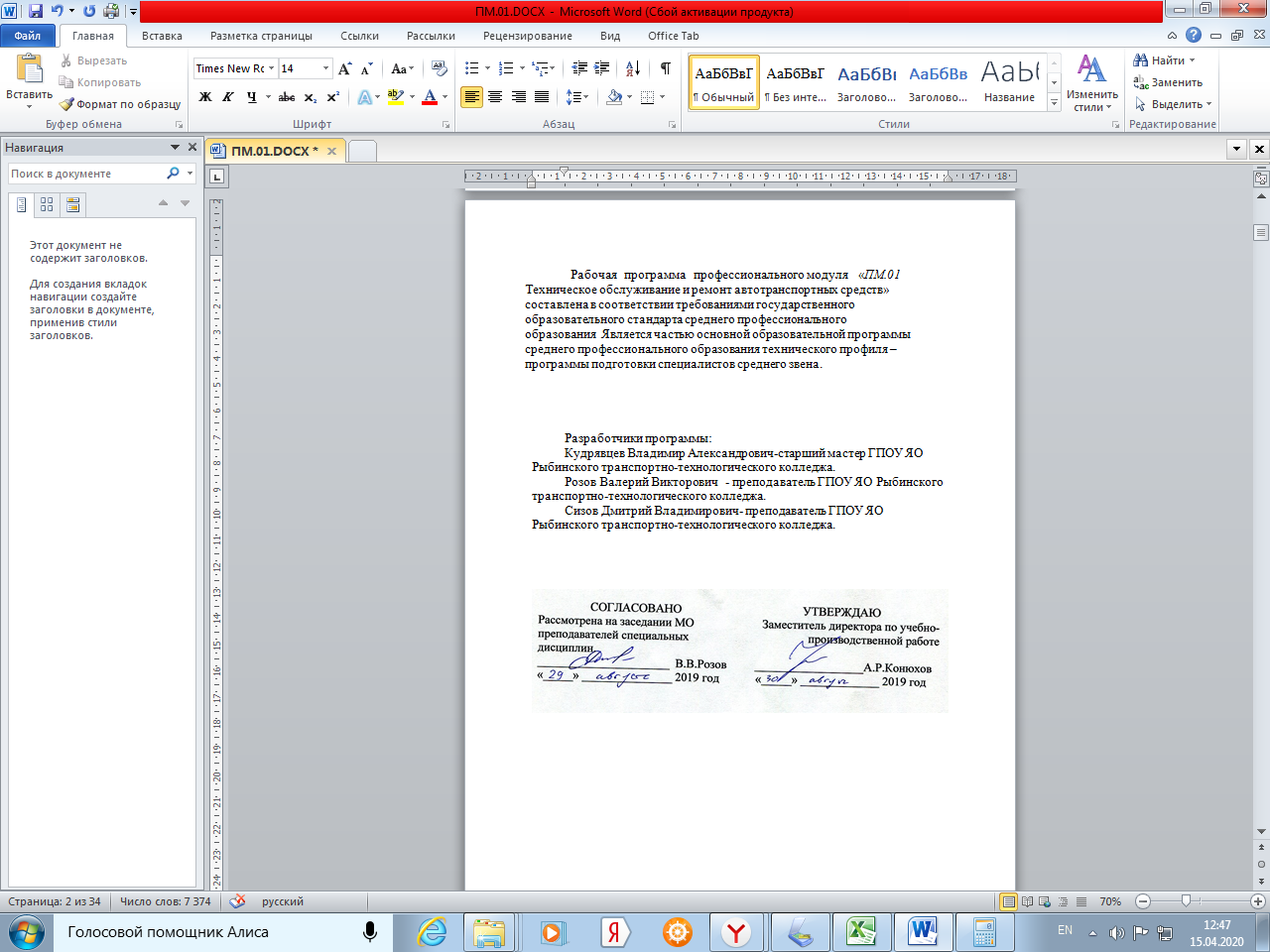 СОДЕРЖАНИЕОБЩАЯ ХАРАКТЕРИСТИКА РАБОЧЕЙПРОГРАММЫПРОФЕССИОНАЛЬНОГО МОДУЛЯСТРУКТУРА И СОДЕРЖАНИЕ ПРОФЕССИОНАЛЬНОГО МОДУЛЯУСЛОВИЯ РЕАЛИЗАЦИИ ПРОГРАММЫ ПРОФЕССИОНАЛЬНОГО МОДУЛЯКОНТРОЛЬ И ОЦЕНКА РЕЗУЛЬТАТОВ ОСВОЕНИЯ ПРОФЕССИОНАЛЬНОГО МОДУЛЯОБЩАЯ ХАРАКТЕРИСТИКА РАБОЧЕЙ ПРОГРАММЫ ПРОФЕССИОНАЛЬНОГО МОДУЛЯ«ПМ.01 Техническое обслуживание и ремонт автотранспортных средств»1.1. Цель и планируемые результаты освоения профессионального модулярезультате изучения профессионального модуля студент должен освоить основной вид деятельности - Техническое обслуживание и ремонт автотранспортных средств исоответствующие ему общие и профессиональные компетенции: 1.1.1. Перечень общих компетенций1.1.3. В результате освоения профессионального модуля студент должен:ИметьпрактическийопытПриемки и подготовка автомобиля к диагностике в соответствии с запросами заказчика.Общей органолептической диагностики автомобильных двигателей по внешним признакам с соблюдением безопасных приемов труда.Проведения инструментальной диагностики автомобильных двигателей с соблюдение безопасных приемов труда, использованием оборудования и контрольно-измерительных инструментов.Оценки результатов диагностики автомобильных двигателей.Оформления диагностической карты автомобиля.Приёма автомобиля на техническое обслуживание в соответствии с регламентами. Определения перечней работ по техническому обслуживанию двигателей. Подбора оборудования, инструментов и расходных материалов.Выполнения регламентных работ по техническому обслуживанию автомобильных двигателей. Сдачи автомобиля заказчику. Оформления технической документации. Подготовки автомобиля к ремонту. Оформления первичной документации для ремонта. Демонтажа и монтажа двигателя автомобиля; разборка и сборка его механизмов и систем, замена его отдельных деталейПроведения технических измерений соответствующим инструментом и приборами. Ремонта деталей систем и механизмов двигателяРегулировки, испытания систем и механизмов двигателя после ремонта.Диагностики технического состояния приборов электрооборудования автомобилей по внешним признакам.Демонстрировать приемы проведения инструментальной и компьютерной диагностики технического состояния электрических и электронных систем автомобилей.Оценки результатов диагностики технического состояния электрических и электронных систем автомобилей.Диагностики технического состояния приборов электрооборудования автомобилей по внешним признакамОценки результатов диагностики технического состояния электрических и электронных систем автомобилей Подготовки инструментов и оборудования к использованию в соответствии с требованиями стандартов рабочего места и охраны трудаВыполнения регламентных работ по техническому обслуживанию электрических и электронных систем автомобилейПодготовки автомобиля к ремонту. Оформление первичной документации для ремонта.Демонтажа и монтаж узлов и элементов электрических и электронных систем, автомобиля, их замена.Проверки состояния узлов и элементов электрических и электронных систем соответствующим инструментом и приборами.Ремонта узлов и элементов электрических и электронных систем Регулировки, испытание узлов и элементов электрических и электронныхсистемПодготовки	средств	диагностирования	трансмиссии,	ходовой	части	иорганов	управления	автомобилей.	Диагностики	технического	состоянияавтомобильных трансмиссий по внешним признакам. Проведения инструментальной диагностики технического состояния автомобильных трансмиссий Диагностики технического состояния ходовой части и органов управления автомобилей по внешним признакам. Проведения инструментальнойдиагностики технического состояния ходовой части и органов управления автомобилей. Оценки результатов диагностики технического состояния трансмиссии, ходовой части и механизмов управления автомобилейВыполнения регламентных работ технических обслуживаний автомобильных трансмиссий. Выполнения регламентных работ технических обслуживаний ходовой части и органов управления автомобилей.Подготовки автомобиля к ремонту. Оформление первичной документации для ремонта.Демонтажа, монтажа и замены узлов и механизмов автомобильных трансмиссий, ходовой части и органов управления автомобилей. Проведения технических измерений соответствующим инструментом и приборами. Ремонта механизмов, узлов и деталей автомобильных трансмиссий, ходовой части и органов управления автомобилей. Регулировки и испытания автомобильных трансмиссий, элементов ходовой части и органов управления после ремонта.Подготовки автомобиля к проведению работ по контролю технических параметров кузова. Подбора и использования оборудования, приспособлений и инструментов для проверки технических параметров кузова. Выбора метода и способа ремонта кузова. Подготовки оборудования для ремонта кузова. Правки геометрии автомобильного кузова. Замены поврежденных элементов кузовов. Рихтовки элементов кузовов.Использования средств индивидуальной защиты при работе с лакокрасочными материалами. Определения дефектов лакокрасочного покрытия. Подбора лакокрасочных материалов для окраски кузова. Подготовки поверхности кузова и отдельных элементов к окраске. Окраски элементов кузововресурс отдельных наиболее изнашиваемых деталей, принимать решения о необходимости ремонта и способах устранения выявленных неисправностей.Применять информационно-коммуникационные технологии при составлении отчетной документации по диагностике двигателей. Заполнять форму диагностической карты автомобиля. Формулировать заключение о техническом состоянии автомобиля.Принимать заказ на техническое обслуживание автомобиля, проводить его внешний осмотр, составлять необходимую приемочную документацию.Определять перечень регламентных работ по техническому обслуживанию двигателя. Выбирать необходимое оборудование для проведения работ по техническому обслуживанию автомобилей,определять	исправность	и	функциональность	инструментов,оборудования; определять тип и количество необходимых эксплуатационных материалов для технического обслуживания двигателясоответствии с технической документацией подбирать материалы требуемого качества в соответствии с технической документацией.Безопасного и качественного выполнения регламентных работ по разным видам технического обслуживания в соответствии с регламентом автопроизводителя: замена технических жидкостей, замена деталей и расходных материалов, проведение необходимых регулировок и др. Использовать эксплуатационные материалы в профессиональной деятельности.Применять информационно-коммуникационные технологии при составлении отчетной документации по проведению технического обслуживания автомобилей. Заполнять форму наряда на проведениетехнического обслуживания автомобиля, сервисную книжку. Отчитываться перед заказчиком о выполненной работе.Подготовка автомобиля к ремонту. Оформление первичной документации для ремонта. Проведение технических измерений соответствующим инструментом и приборами. Оформлять учетную документацию.Использовать уборочно-моечное и технологическое оборудование Выбирать и пользоваться инструментами и приспособлениями дляслесарных работ.Регулировать механизмы двигателя и системы в соответствии с технологической документацией. Проводить проверку работы двигателяИзмерять параметры электрических цепей электрооборудования автомобилей.Выявлять по внешним признакам отклонения от нормального технического состояния приборов электрооборудования автомобилей и делать прогноз возможных неисправностей.Выбиратьметодыдиагностики,выбиратьнеобходимоедиагностическое оборудование и инструмент, подключать диагностическое оборудование для определения технического состояния электрических и электронных систем автомобилей, проводить инструментальную диагностику технического состояния электрических и электронных систем автомобилей.Пользоваться измерительными приборами. Определять исправность и функциональность инструментов, оборудования; подбирать расходные материалы требуемого качества и количества в соответствии с технической документациейЧитать и интерпретировать данные, полученные в ходе диагностики, делать выводы, определять по результатам диагностических процедур неисправности электрических и электронных систем автомобилей.Измерять параметры электрических цепей автомобилей. Пользоваться измерительными приборами.Безопасное и качественное выполнение регламентных работ по разным видам технического обслуживания: проверка состояния элементов электрических и электронных систем автомобилей, выявление и замена неисправных.Выполнять метрологическую поверку средств измерений. Производить проверку исправности узлов и элементов электрических и электронных систем контрольно-измерительными приборами и инструментами.Выбирать и пользоваться приборами и инструментами для контроля исправности узлов и элементов электрических и электронных систем.Разбирать и собирать основные узлы электрооборудования. Определять неисправности и объем работ по их устранению. Устранять выявленные неисправности.Определять способы и средства ремонта.Выбирать и использовать специальный инструмент, приборы и оборудование.Регулировать параметры электрических и электронных систем и их узлов в соответствии с технологической документацией.Проводить проверку работы электрооборудования, электрических и электронных систем.Безопасно пользоваться диагностическим оборудованием и приборами;определять исправность и функциональность диагностического оборудования и приборов;Пользоваться диагностическими картами, уметь их заполнять. Выявлять по внешним признакам отклонения от нормального технического состояния автомобильных трансмиссий, делать на их основе прогноз возможных неисправностейВыбирать методы диагностики, выбирать необходимое диагностическое оборудование и инструмент, подключать и использовать диагностическое оборудование, выбирать и использовать программы диагностики, проводить диагностику агрегатов трансмиссии.Соблюдать безопасные условия труда в профессиональной деятельности.Выявлять по внешним признакам отклонения от нормального технического состояния ходовой части и механизмов управления автомобилей, делать на их основе прогноз возможных неисправностей.Выбирать методы диагностики, выбирать необходимое диагностическое оборудование и инструмент, подключать и использовать диагностическое оборудование, выбирать и использовать программы диагностики, проводить инструментальную диагностику ходовой части и механизмов управления автомобилей.Соблюдать безопасные условия труда в профессиональной деятельности.Читать и интерпретировать данные, полученные в ходе диагностики. Определять по результатам диагностических процедур неисправностиходовой части и механизмов управления автомобилей Безопасного и высококачественного выполнения регламентных работ по разным видамтехнического обслуживания: проверка состояния автомобильных трансмиссий, выявление и замена неисправных элементов.Использовать эксплуатационные материалы в профессиональной деятельности.Выбирать материалы на основе анализа их свойств, для конкретного применения.Безопасного и высококачественного выполнения регламентных работ по разным видам технического обслуживания: проверка состояния ходовой части и органов управления автомобилей, выявление и замена неисправных элементов.Соблюдать безопасные условия труда в профессиональной деятельности. Оформлять учетную документацию. Использовать уборочно-моечное оборудование и технологическое оборудование.Выполнять метрологическую поверку средств измерений. Производить замеры износов деталей трансмиссий, ходовой части и органов управления контрольно-измерительными приборами и инструментами.Выбирать и пользоваться инструментами и приспособлениями для слесарных работ.Разбирать и собирать элементы, механизмы и узлы трансмиссий, ходовой части и органов управления автомобилей.Определять неисправности и объем работ по их устранению.Определять способы и средства ремонта.Выбирать и использовать специальный инструмент, приборы и оборудование.Регулировать механизмы трансмиссий в соответствии с технологической документацией. Регулировать параметры установки деталей ходовой части и систем управления автомобилей в соответствии с технологической документацией Проводить проверку работы элементов автомобильных трансмиссий, ходовой части и органов управления автомобилей.Проводить демонтажно-монтажные работы элементов кузова и других узлов автомобиляПользоваться технической документациейЧитать чертежи и схемы по устройству отдельных узлов и частей кузоваПользоваться подъемно-транспортным оборудованием.Визуально и инструментально определять наличие повреждений и дефектов автомобильных кузовов. Оценивать техническое состояния кузоваВыбирать оптимальные методы и способы выполнения ремонтных работ по кузову. Оформлять техническую и отчетную документацию.Устанавливать автомобиль на стапель. Находить контрольные точки кузова.Использовать стапель для вытягивания повреждённых элементов кузовов.Использовать специальную оснастку, приспособления и инструменты для правки кузовов. Использовать сварочное оборудование различных типовИспользовать оборудование для рихтовки элементов кузововПроводить обслуживание технологического оборудования. Использовать оборудование и инструмент для удаления сварных соединений элементов кузова.применения материалов.Формы документации по проведению технического обслуживания автомобиля на предприятии технического сервиса, технические термины. Информационные программы технической документации по техническому обслуживанию автомобилейХарактеристики и правила эксплуатации вспомогательного оборудования Технологические процессы демонтажа, монтажа, разборки и сборкидвигателей, его механизмов и систем. Характеристики и порядок использования специального инструмента, приспособлений и оборудования. Назначение и структуру каталогов деталей.Средства метрологии, стандартизации и сертификации.Технологические требования к контролю деталей и состоянию систем. Порядок работы и использования контрольно- измерительных приборов и инструментовСпособы и средства ремонта и восстановления деталей двигателя. Технологические процессы разборки-сборки узлов и систем автомобильных двигателей. Характеристики и порядок использования специальногоинструмента, приспособлений и оборудования. Технологии контроля технического состояния деталей.Технические условия на регулировку и испытания двигателя его систем и механизмов. Технологию выполнения регулировок двигателя. Оборудования и технологию испытания двигателей.Основные положения электротехники.Устройство и принцип действия электрических машин и электрического оборудования автомобилей. Устройство и конструктивные особенности элементов электрических и электронных систем автомобилей.Технические параметры исправного состояния приборов электрооборудования автомобилей, неисправности приборов и систем электрооборудования, их признаки и причины.Устройство и работа электрических и электронных систем автомобилей, номенклатура и порядок использования диагностического оборудования, технологии проведения диагностики технического состояния электрических иэлектронных систем автомобилей, основные неисправности электрооборудования, их причины и признаки. Меры безопасности при работе с электрооборудованием и электрическими инструментамиНеисправности электрических и электронных систем, их признаки и способы выявления по результатам органолептической и инструментальной диагностики, методики определения неисправностей на основе кодов неисправностей, диаграмм работы электронного контроля работы электрических и электронных систем автомобилейВиды и назначение инструмента, оборудования, расходных материалов, используемых при техническом обслуживании электрооборудования и электронных систем автомобилей; признаки неисправностей оборудования, и инструмента; способы проверки функциональности инструмента; назначение и принцип действия контрольно-измерительных приборов и стендов; правила применения универсальных и специальных приспособлений и контрольно-измерительного инструментаПеречни регламентных работ и порядок их проведения для разных видов технического обслуживания.Устройство и принцип действия электрических машин и электрооборудованияЗнание форм и содержание учетной документации. Характеристики и правила эксплуатации вспомогательного оборудования.Устройство, расположение, приборов электрооборудования, приборов электрических и электронных систем автомобиля. Технологические процессы разборки-сборки электрооборудования, узлов и элементов электрических и электронных систем.Характеристики	и	порядок	использования	специального	инструмента,приспособлений и оборудования. Назначение и содержание каталогов деталей. Технологические требования для проверки исправности приборов иэлементов электрических и электронных систем. Порядок работы и использования контрольно- измерительных приборов.Основные неисправности элементов и узлов электрических и электронных систем, причины и способы устранения.Способы ремонта узлов и элементов электрических и электронных систем.Технологические процессы разборки-сборки ремонтируемых узлов электрических и электронных систем. Характеристики и порядок использования специального инструмента, приборов и оборудования. Требования для проверки электрических и электронных систем и их узлов. Технические условия на регулировку и испытания узлов электрооборудования автомобиля. Технологию выполнения регулировок и проверки электрических и электронных систем.Методы и технологии диагностирования трансмиссии, ходовой части и органов управления автомобилей; методы поиска необходимой информации для решения профессиональных задач. Структура и содержание диагностических картУстройство	и	принцип	действия,	диагностируемые	параметры	агрегатовтрансмиссий, методы инструментальной диагностики трансмиссий, диагностическое оборудование, их возможности и технические характеристики, оборудование коммутации. Основные неисправности агрегатов трансмиссии и способы их выявления при визуальной м инструментальной диагностике, порядок проведения и технологические требования к диагностике технического состояния автомобильных трансмиссий, допустимые величины проверяемых параметров. Правила техники безопасности и охраны труда в профессиональной деятельности.Устройство, работа, регулировки, технические параметры исправного состояния ходовой части и механизмов управления автомобилей, неисправности и их признаки.Устройство	и	принцип	действия	элементов	ходовой	части	и	органовуправления автомобилей, диагностируемые параметры, методы инструментальной диагностики ходовой части и органов управления, диагностическое оборудование, их возможности и технические характеристики, оборудование коммутации. Основные неисправности ходовой части и органов управления, способы их выявления при инструментальной диагностике.Правила техники безопасности и охраны труда в профессиональной деятельности.Коды неисправностей, диаграммы работы ходовой части и механизмов управления автомобилей. Предельные величины износов и регулировок ходовой части и механизмов управления автомобилейУстройство и принципа действия автомобильных трансмиссий, их неисправностей и способов их устранения. Выполнять регламентных работ и порядка их проведения для разных видов технического обслуживания. Особенностей регламентных работ для автомобилей различных марок и моделей. Устройства и принципа действия ходовой части и органов управления автомобилей, их неисправностей и способов их устранения.Перечни регламентных работ и порядок их проведения для разных видов технического обслуживания. Особенностей регламентных работ для автомобилей различных марок моделей.Требования правил техники безопасности при проведении демонтажно-монтажных работУстройство кузова, агрегатов, систем и механизмов автомобиля Виды и назначение слесарного инструмента и приспособленийПравила чтения технической и конструкторско-технологической документации;Инструкции по эксплуатации подъемно-транспортного оборудованияВиды и назначение оборудования, приспособлений и инструментов для проверки геометрических параметров кузововПравила пользования инструментом для проверки геометрических параметров кузововВизуальные признаки наличия повреждения наружных и внутренних элементов кузововПризнаки наличия скрытых дефектов элементов кузова Виды чертежей и схем элементов кузовов Чтение чертежей и схем элементов кузовов Контрольные точки геометрии кузововВозможность восстановления повреждённых элементов в соответствии с нормативными документамиСпособы и возможности восстановления геометрических параметров кузовов и их отдельных элементовВиды технической и отчетной документацииПравила оформления технической и отчетной документацииВиды оборудования для правки геометрии кузововУстройство и принцип работы оборудования для правки геометрии кузововВиды сварочного оборудованияУстройство и принцип работы сварочного оборудования различных типовОбслуживание технологического оборудования в соответствии с заводской инструкциейПравила техники безопасности при работе на стапеле. Принцип работы на стапеле. Способы фиксации автомобиля на стапелеСпособы контроля вытягиваемых элементов кузова. Применение дополнительной оснастки при вытягивании элементов кузовов на стапелеТехнику безопасности при работе со сверлильным и отрезным инструментомМеста стыковки элементов кузова и способы их соединенияЗаводские инструкции по замене элементов кузова. Способы соединения новых элементов с кузовом. Классификация и виды защитных составов скрытых полостей и сварочных швов. Места применения защитных составов и материалов. Способы восстановления элементов кузова. Виды и назначение рихтовочного инструмента.Назначение, общее устройство и работа споттера. Методы работы споттером Виды и работа специальных приспособлений для рихтовки элементовкузововТребования правил техники безопасности при работе с СИЗ различных видовВлияние различных лакокрасочных материалов на организмПравила оказания первой помощи при интоксикации веществами из лакокрасочных материаловВозможные виды дефектов лакокрасочного покрытия и их причиныСпособы устранения дефектов лакокрасочного покрытияНеобходимый	инструмент	для	устранения	дефектов	лакокрасочногопокрытияНазначение,	виды	шпатлевок,	грунтов,	красок	(баз),	лаков,	полиролей,защитных материалов и их применение.Технологию подбора цвета базовой краски элементов кузоваПонятие абразивности материала. Градация абразивных элементовПорядок подбора абразивных материалов для обработки конкретных видовлакокрасочных материалов.Назначение, устройство и работа шлифовальных машин. Способы контроля качества подготовки поверхностей.Виды, устройство и принцип работы краскопультов различных конструкций. Технологию нанесения базовых красок. Технологию нанесения лаков. Технологию окраски элементов кузова методом перехода по базе и по лаку. Применение полировальных пастПодготовка поверхности под полировкуТехнологию полировки лака на элементах кузоваКритерии оценки качества окраски деталей1.3. Количество часов, отводимое на освоение профессионального модуля Всего часов 1188. Из них828 на освоение МДК360 часа на практики, в том числе учебную 216 и производственную 144140 часов на самостоятельная работуСтруктура и содержание профессионального модуля2.1. Тематический план и содержание профессионального модуля (ПМ)Получение практических навыков выполнения медницко-жестяницких, термических, кузнечных, сварочных работ;Рихтовка элементов кузова автомобиля с применением ручного инструментаЗакаливание металлаВысверливание сварных точекСварочные работы при замене кузовных элементовУстановка ремонтной вставкиВыполнение основных демонтажно-монтажных работ;Снятие и установка узлов и агрегатов автомобиляСнятие и установка двигателяСнятие и установка КППСнятие и установка Механизмов рулевого управленияСнятие и установка тормозных механизмовСнятие и установка приборов системы электрооборудованияОзнакомление с основными технологическими процессами, оборудованием, приспособлениями, применяемыми при работах по техническому обслуживанию и ремонту автомобилей;Изучение технологической карты ремонтаВыполнение работ по основным операциям по техническому обслуживанию и ремонту автомобилей;Контрольные работыУборочные и моечные работыСмазочные, очистительные и заправочные работыПроектирование зон, участков технического обслуживания;Технологическое проектирование зон и участков проведения ресонтаУчастие в организации работ по техническому обслуживанию и ремонту автомобилей;Организация технического обслуживания и ремонта автомобилейОформление технологической документации.Заполнение заказ-наряда на проведение технического обслуживания и ремонта автомобиляЗаполнение акта выполненных работПроизводственная практика раздела Виды работОзнакомление с предприятием;2.Работа на рабочих местах на постах диагностики, контрольно-технического пункта и участках ЕО;- замеры параметров технического состояния автомобилей, оформление технической документации. 144 3.Работа на рабочих местах на посту (линии) технического обслуживания (ТО-1);выполнение работ по текущему и сопутствующему ремонту.4.Работа на рабочих местах на посту (линии) технического обслуживания (ТО-2);оснащение пост ТО-2, содержание и оформление документации.Работа на посту текущего ремонта;выполнение работ с применением необходимого оборудования, инструмента, оснастки, и оформление документации.6.Работа на рабочих местах производственных отделений и участков;выполнение работ, связанных с ремонтом и обслуживанием агрегатов, узлов автомобилей.7.Обобщение материалов и оформление отчета по практике.оформление отчетной документации с учетом требований ЕСКД.УСЛОВИЯ РЕАЛИЗАЦИИ ПРОГРАММЫ ПРОФЕССИОНАЛЬНОГО МОДУЛЯДля реализации программы профессионального модуля должны бытьпредусмотрены следующие специальные помещения:Оборудование учебного кабинета и рабочих мест кабинета:«Устройство автомобилей»:комплект деталей, узлов, механизмов, моделей, макетов;комплект учебно-методической документации;наглядные пособия.«Техническое обслуживание автомобилей»:комплект деталей, узлов, механизмов, моделей, макетов;комплект инструментов, приспособлений;комплект учебно-методической документации;наглядные пособия.«Ремонт автомобилей»:комплект деталей, узлов, механизмов, моделей, макетов;комплект инструментов, приспособлений;комплект учебно-методической документации;наглядные пособия.Лаборатории «Электротехники и электроники», «Материаловедения», «Автомобильных эксплуатационных материалов», «Автомобильных двигателей»,«Электрооборудования автомобилей», оснащенные в соответствии с п. 6.1.2.1. Примерной программы по специальности.Мастерские «Слесарно-станочная», «Сварочная», «Технического обслуживания и ремонта автомобилей», включающая участки (или посты), оснащенные в соответствии с п.6.1.2.2. Примерной программы по профессии/специальности.Оснащенные базы практики, в соответствии с п 6.1.2.3 Примерной программы по специальности.3.2. Информационное обеспечение реализации программыДля  реализации  программы  библиотечный  фонд  образовательной  организации  должениметь печатные и/или электронные образовательные и информационные ресурсы, рекомендуемые для использования в образовательном процессе.Перечень используемых учебных изданий, Интернет-ресурсов, дополнительной литературыОсновные источники (печатные):3.2.1.Печатные издания:Виноградов В.М. Технологические процессы ремонта автомобилей, учебное пособие .-М.: Академия, 2017 – 326 с.А.А. Геленов Автомобильные эксплуатационные материалы (1-е издание), .-М.: Академия, 2017Пузанков А.Г. Автомобили «Устройство автотранспортных средств»/ А.Г. Пузанков.-М.: Академия, 2015. – 560 с.Туревский И.С.  Электрооборудование автомобилей/И.С. Туревский. – М.: Форум,2015. – 368 с.Стуканов В.А. Основы теории автомобильных двигателей/В.А. Стуканов.  – М.:Инфра-М, 2014. – 368 с.Кириченко Н.Б. Автомобильные эксплуатационные материалы/ Н.Б. Кириченко. –М.: Академа, 2015. – 210 с.Епифанов Л.И. Техническое обслуживание и ремонт автомобильного транспорта/Л.И. Епифанов Е.А. Епифанова. – М.: Инфра-М, 2014. – 352 с.Карагодин В.И. Ремонт автомобилей/ В.И. Карагодин, Н.Н. Митрохин. – М.: Мастерство, 2015. – 496 с.Михеева Е.В. Информационные технологии в профессиональной деятельности/ Е.В. Михеева. – М.: Академа, 2014. – 384 с.Справочники:Понизовский  А.А.,  Власко  Ю.М.  Краткий  автомобильный  справочник  –  М.:НИИАТ, 2014.Приходько В.М. Автомобильный справочник – М.: Машиностроение, 2013.Положение о техническом обслуживании и ремонте подвижного состава автомобильного транспорта – М.: Транспорт, 20153.2.2.	Дополнительные источники:Чижов Ю.П. Электрооборудование автомобилей/ Ю.П. Чижов. – М.: Машиностроение, 2013.Шатров М.Г. Двигатели внутреннего сгорания/М.Г. Шатров. – М.: Высшая школа,2015. – 400 с.Васильева Л.С. Автомобильные эксплуатационные материалы/Л.С. Васильева – М.: Наука-пресс, 2013. – 421 с.КОНТРОЛЬ И ОЦЕНКА РЕЗУЛЬТАТОВ ОСВОЕНИЯ ПРОФЕССИОНАЛЬНОГО МОДУЛЯсистем автомобильных двигателей, оценивать остаточный ресурс наиболее изнашиваемых деталей, принимать решения о необходимости ремонта и способах устранения выявленных неисправностей.Составлятьотчетнуюдокументациюсприменением информационно-коммуникационных технологий при составлении отчетной документации подиагностике двигателей. Заполнять форму диагностической карты автомобиля. Формулировать заключение о техническом состоянии автомобиля.Измерять параметры электрических цепей электрооборудования автомобилей с соблюдением правил эксплуатации электроизмерительных приборовправил безопасности трудаЧитать и интерпретировать данные, полученные в ходе диагностики, делать выводы, определять по результатам диагностических процедур неисправности электрических и электронных систем автомобилей.Определять способы и средства ремонта.Выбирать и использовать специальный инструмент, приборы и оборудование.Регулировать механизмы трансмиссий в соответствии с технологической документацией. Регулировать параметры установки деталей ходовой части и систем управления автомобилей в соответствиитехнологической документацией Проводить проверку работы элементов автомобильных трансмиссий, ходовой части и органов управления автомобилейдеятельностиЭкспертное наблюдение и оценка на лабораторно - практических занятиях, при выполнении работ по учебной и производственной практикамКодНаименование общих компетенцийОК 02.Осуществлять поиск, анализ и интерпретацию информации, необходимой длявыполнения задач профессиональной деятельностиОК 04Работать в коллективе и команде, эффективно взаимодействовать с коллегами,руководством, клиентами.ОК 09Использовать информационные технологии в профессиональной деятельности1.1.2. Перечень профессиональных компетенций1.1.2. Перечень профессиональных компетенций1.1.2. Перечень профессиональных компетенцийКодНаименование видов деятельности и профессиональных компетенцийВД 1Техническое обслуживание и ремонт автотранспортных двигателейТехническое обслуживание и ремонт автотранспортных двигателейПК 1.1Осуществлять   диагностику   систем,   узлов   и   механизмов   автомобильныхОсуществлять   диагностику   систем,   узлов   и   механизмов   автомобильныхдвигателейдвигателейПК 1.2Осуществлять техническое обслуживание автомобильных двигателей согласноОсуществлять техническое обслуживание автомобильных двигателей согласнотехнологической документациитехнологической документацииПК 1.3Проводить   ремонт   различных    типов   двигателей   в   соответствии    сПроводить   ремонт   различных    типов   двигателей   в   соответствии    стехнологической документациейтехнологической документациейВД 2Техническое обслуживание и ремонт электрооборудования и электронныхТехническое обслуживание и ремонт электрооборудования и электронныхсистем автомобилейсистем автомобилейПК 2.1Осуществлять   диагностику   электрооборудования   и   электронных   системОсуществлять   диагностику   электрооборудования   и   электронных   системавтомобилейавтомобилейПК 2.2Осуществлять техническое обслуживание электрооборудования и электронныхОсуществлять техническое обслуживание электрооборудования и электронныхсистем автомобилей согласно технологической документациисистем автомобилей согласно технологической документацииПК 2.3Проводить ремонт электрооборудования и электронных систем автомобилей вПроводить ремонт электрооборудования и электронных систем автомобилей всоответствии с технологической документациейсоответствии с технологической документациейВД 3Техническое обслуживание и ремонт шасси автомобилейТехническое обслуживание и ремонт шасси автомобилейПК 3.1Осуществлять диагностику трансмиссии, ходовой части и органов управленияОсуществлять диагностику трансмиссии, ходовой части и органов управленияавтомобилейавтомобилейПК 3.2Осуществлять техническое обслуживание трансмиссии, ходовой части и органовОсуществлять техническое обслуживание трансмиссии, ходовой части и органовуправления автомобилей согласно технологической документацииуправления автомобилей согласно технологической документацииПК 3.3Проводить   ремонт   трансмиссии,   ходовой   части   и   органов   управленияПроводить   ремонт   трансмиссии,   ходовой   части   и   органов   управленияавтомобилей в соответствии с технологической документациейавтомобилей в соответствии с технологической документациейВД 4Проведение кузовного ремонтаПроведение кузовного ремонтаПК 4.1Выявлять дефекты автомобильных кузововВыявлять дефекты автомобильных кузововПК 4.2Проводить ремонт повреждений автомобильных кузововПроводить ремонт повреждений автомобильных кузововПК 4.3Проводить окраску автомобильных кузововПроводить окраску автомобильных кузововуметьСнимать  иустанавливать  двигатель  на  автомобиль,  узлы  и  деталиустанавливать  двигатель  на  автомобиль,  узлы  и  деталиустанавливать  двигатель  на  автомобиль,  узлы  и  деталиустанавливать  двигатель  на  автомобиль,  узлы  и  деталиустанавливать  двигатель  на  автомобиль,  узлы  и  деталимеханизмов  и  систем  двигателя,  узлы  и  механизмы  автомобильныхмеханизмов  и  систем  двигателя,  узлы  и  механизмы  автомобильныхмеханизмов  и  систем  двигателя,  узлы  и  механизмы  автомобильныхмеханизмов  и  систем  двигателя,  узлы  и  механизмы  автомобильныхмеханизмов  и  систем  двигателя,  узлы  и  механизмы  автомобильныхмеханизмов  и  систем  двигателя,  узлы  и  механизмы  автомобильныхтрансмиссий, ходовой части и органов управления. разбирать и собиратьтрансмиссий, ходовой части и органов управления. разбирать и собиратьтрансмиссий, ходовой части и органов управления. разбирать и собиратьтрансмиссий, ходовой части и органов управления. разбирать и собиратьтрансмиссий, ходовой части и органов управления. разбирать и собиратьтрансмиссий, ходовой части и органов управления. разбирать и собиратьдвигатель,  узлы  и  элементы  электрооборудования,  электрических  идвигатель,  узлы  и  элементы  электрооборудования,  электрических  идвигатель,  узлы  и  элементы  электрооборудования,  электрических  идвигатель,  узлы  и  элементы  электрооборудования,  электрических  идвигатель,  узлы  и  элементы  электрооборудования,  электрических  идвигатель,  узлы  и  элементы  электрооборудования,  электрических  иэлектронных систем автомобиля.электронных систем автомобиля.электронных систем автомобиля.Использовать   специальный   инструмент   и   оборудование   приИспользовать   специальный   инструмент   и   оборудование   приИспользовать   специальный   инструмент   и   оборудование   приИспользовать   специальный   инструмент   и   оборудование   приИспользовать   специальный   инструмент   и   оборудование   приИспользовать   специальный   инструмент   и   оборудование   приразборочно-сборочных работах. Работать с каталогами деталей.разборочно-сборочных работах. Работать с каталогами деталей.разборочно-сборочных работах. Работать с каталогами деталей.разборочно-сборочных работах. Работать с каталогами деталей.разборочно-сборочных работах. Работать с каталогами деталей.Разбирать  и  собирать  элементы,  механизмы  и  узлы  трансмиссий,Разбирать  и  собирать  элементы,  механизмы  и  узлы  трансмиссий,Разбирать  и  собирать  элементы,  механизмы  и  узлы  трансмиссий,Разбирать  и  собирать  элементы,  механизмы  и  узлы  трансмиссий,Разбирать  и  собирать  элементы,  механизмы  и  узлы  трансмиссий,Разбирать  и  собирать  элементы,  механизмы  и  узлы  трансмиссий,ходовой части и органов управления автомобилейходовой части и органов управления автомобилейходовой части и органов управления автомобилейходовой части и органов управления автомобилейПодбирать  материалы  для  восстановления  геометрической  формыПодбирать  материалы  для  восстановления  геометрической  формыПодбирать  материалы  для  восстановления  геометрической  формыПодбирать  материалы  для  восстановления  геометрической  формыПодбирать  материалы  для  восстановления  геометрической  формыПодбирать  материалы  для  восстановления  геометрической  формыэлементов  кузова,  для  защиты  элементов  кузова  от  коррозии,  цветаэлементов  кузова,  для  защиты  элементов  кузова  от  коррозии,  цветаэлементов  кузова,  для  защиты  элементов  кузова  от  коррозии,  цветаэлементов  кузова,  для  защиты  элементов  кузова  от  коррозии,  цветаэлементов  кузова,  для  защиты  элементов  кузова  от  коррозии,  цветаэлементов  кузова,  для  защиты  элементов  кузова  от  коррозии,  цветаремонтных красок элементов кузова.ремонтных красок элементов кузова.ремонтных красок элементов кузова.Принимать   автомобиль   на   диагностику,   проводить   беседу   сПринимать   автомобиль   на   диагностику,   проводить   беседу   сПринимать   автомобиль   на   диагностику,   проводить   беседу   сПринимать   автомобиль   на   диагностику,   проводить   беседу   сПринимать   автомобиль   на   диагностику,   проводить   беседу   сПринимать   автомобиль   на   диагностику,   проводить   беседу   сзаказчиком для выявления его жалоб на работу автомобиля, проводитьзаказчиком для выявления его жалоб на работу автомобиля, проводитьзаказчиком для выявления его жалоб на работу автомобиля, проводитьзаказчиком для выявления его жалоб на работу автомобиля, проводитьзаказчиком для выявления его жалоб на работу автомобиля, проводитьзаказчиком для выявления его жалоб на работу автомобиля, проводитьвнешний осмотр автомобиля, составлять необходимую документацию.внешний осмотр автомобиля, составлять необходимую документацию.внешний осмотр автомобиля, составлять необходимую документацию.внешний осмотр автомобиля, составлять необходимую документацию.внешний осмотр автомобиля, составлять необходимую документацию.внешний осмотр автомобиля, составлять необходимую документацию.Выявлять   по   внешним   признакам   отклонения   от   нормальногоВыявлять   по   внешним   признакам   отклонения   от   нормальногоВыявлять   по   внешним   признакам   отклонения   от   нормальногоВыявлять   по   внешним   признакам   отклонения   от   нормальногоВыявлять   по   внешним   признакам   отклонения   от   нормальногоВыявлять   по   внешним   признакам   отклонения   от   нормальноготехнического   состояния   двигателя,   делать   на   их   основе   прогнозтехнического   состояния   двигателя,   делать   на   их   основе   прогнозтехнического   состояния   двигателя,   делать   на   их   основе   прогнозтехнического   состояния   двигателя,   делать   на   их   основе   прогнозтехнического   состояния   двигателя,   делать   на   их   основе   прогнозтехнического   состояния   двигателя,   делать   на   их   основе   прогнозвозможных неисправностейвозможных неисправностейВыбиратьметодыдиагностики,выбиратьнеобходимоенеобходимоедиагностическое оборудование и инструмент, подключать и использоватьдиагностическое оборудование и инструмент, подключать и использоватьдиагностическое оборудование и инструмент, подключать и использоватьдиагностическое оборудование и инструмент, подключать и использоватьдиагностическое оборудование и инструмент, подключать и использоватьдиагностическое оборудование и инструмент, подключать и использоватьдиагностическое  оборудование,  выбирать  и  использовать  программыдиагностическое  оборудование,  выбирать  и  использовать  программыдиагностическое  оборудование,  выбирать  и  использовать  программыдиагностическое  оборудование,  выбирать  и  использовать  программыдиагностическое  оборудование,  выбирать  и  использовать  программыдиагностическое  оборудование,  выбирать  и  использовать  программыдиагностики, проводить диагностику двигателей.диагностики, проводить диагностику двигателей.диагностики, проводить диагностику двигателей.диагностики, проводить диагностику двигателей.Соблюдать    безопасные    условия    труда    в    профессиональнойСоблюдать    безопасные    условия    труда    в    профессиональнойСоблюдать    безопасные    условия    труда    в    профессиональнойСоблюдать    безопасные    условия    труда    в    профессиональнойСоблюдать    безопасные    условия    труда    в    профессиональнойСоблюдать    безопасные    условия    труда    в    профессиональнойдеятельности.Использовать   технологическую   документацию   на   диагностикуИспользовать   технологическую   документацию   на   диагностикуИспользовать   технологическую   документацию   на   диагностикуИспользовать   технологическую   документацию   на   диагностикуИспользовать   технологическую   документацию   на   диагностикуИспользовать   технологическую   документацию   на   диагностикудвигателей,соблюдатьрегламентыдиагностическихдиагностическихработ,рекомендованные  автопроизводителями.  Читать  и  интерпретироватьрекомендованные  автопроизводителями.  Читать  и  интерпретироватьрекомендованные  автопроизводителями.  Читать  и  интерпретироватьрекомендованные  автопроизводителями.  Читать  и  интерпретироватьрекомендованные  автопроизводителями.  Читать  и  интерпретироватьрекомендованные  автопроизводителями.  Читать  и  интерпретироватьданные, полученные в ходе диагностики.данные, полученные в ходе диагностики.данные, полученные в ходе диагностики.Определять по результатам диагностических процедур неисправностиОпределять по результатам диагностических процедур неисправностиОпределять по результатам диагностических процедур неисправностиОпределять по результатам диагностических процедур неисправностиОпределять по результатам диагностических процедур неисправностиОпределять по результатам диагностических процедур неисправностимеханизмов и систем автомобильных двигателей, оценивать остаточныймеханизмов и систем автомобильных двигателей, оценивать остаточныймеханизмов и систем автомобильных двигателей, оценивать остаточныймеханизмов и систем автомобильных двигателей, оценивать остаточныймеханизмов и систем автомобильных двигателей, оценивать остаточныймеханизмов и систем автомобильных двигателей, оценивать остаточныйПрименять рациональный метод демонтажа кузовных элементовПрименять сварочное оборудование для монтажа новых элементов.Обрабатывать  замененные  элементы  кузова  и  скрытые  полостизащитными   материалами.   Восстановление   плоских   поверхностейэлементов кузова. Восстановление ребер жесткости элементов кузоваВизуально определять исправность средств индивидуальной защиты;Безопасно  пользоваться  различными  видами  СИЗ;  Выбирать  СИЗсогласно требованиям при работе с различными материалами.Оказывать   первую   медицинскую   помощь   при   интоксикациилакокрасочными материаламиВизуально  выявлять  наличие  дефектов  лакокрасочного  покрытия  ивыбирать способы их устранения. Подбирать инструмент и материалы дляремонтаПодбирать  цвета  ремонтных  красок  элементов  кузова  и  различныевиды лакокрасочных материаловИспользовать   механизированный   инструмент   при   подготовкеповерхностей   Подбирать   абразивный   материал   на   каждом   этапеподготовки поверхностиВосстанавливать первоначальную форму элементов кузововИспользовать краскопульты различных систем распыленияНаносить  базовые  краски  на  элементы  кузова.  Наносить  лаки  наэлементы кузоваОкрашивать элементы деталей кузова в переход. Полировать элементыкузова. Оценивать качество окраски деталейзнатьМарки   и   модели   автомобилей,   их   технические   характеристики,   иособенности конструкции. Технические документы на приёмку автомобиля втехнический  сервис.  Устройство  и  принцип  действия  систем  и  механизмовдвигателя,  регулировки  и  технические  параметры   исправного  состояниядвигателей,   основные   внешние   признаки   неисправностей   автомобильныхдвигателей   различных   типов,   методы   инструментальной   диагностикидвигателей, диагностическое оборудование для автомобильных двигателей, ихвозможности   и   технические   характеристики,   оборудование   коммутации.Основные  неисправности  двигателей,  их  признаки,  причины,  способы  ихвыявления и устранения при инструментальной диагностике.Правила  техники  безопасности  и  охраны  труда  в  профессиональнойдеятельности.Коды  неисправностей,  диаграммы  работы  электронного  контроля  работыавтомобильных  двигателей,  предельные  величины  износов  их  деталей  исопряженийТехнические  документы  на  приёмку  автомобиля  в  технический  сервис.Содержание диагностической карты автомобиля, технические термины, типовыенеисправности.  Информационные  программы  технической  документации  подиагностике автомобилейПеречни и технологии выполнения работ по техническому обслуживаниюдвигателей.Виды  и  назначение  инструмента,  приспособлений  и  материалов  дляобслуживания двигателей. Требования охраны труда при работе с двигателямивнутреннего сгорания.Основные регулировки систем и механизмов двигателей и технологии ихвыполнения, свойства технических жидкостей.Перечни  регламентных  работ,  порядок  и  технологии  их  проведения  дляразных  видов  технического  обслуживания.  Особенности  регламентных  работдля  автомобилей  различных  марок.  Основные  свойства,  классификацию,характеристики  применяемых  в  профессиональной  деятельности  материалов.Физические и химические свойства горючих и смазочных материалов. ОбластиНаименование разделовСодержание учебного материала, лабораторные работы и практические занятия, внеаудиторнаяСодержание учебного материала, лабораторные работы и практические занятия, внеаудиторнаяСодержание учебного материала, лабораторные работы и практические занятия, внеаудиторнаяСодержание учебного материала, лабораторные работы и практические занятия, внеаудиторнаяи тем(самостоятельная) учебная работа обучающихся, курсовая работа (проект)(самостоятельная) учебная работа обучающихся, курсовая работа (проект)(самостоятельная) учебная работа обучающихся, курсовая работа (проект)(самостоятельная) учебная работа обучающихся, курсовая работа (проект)профессиональногоОбъеммодуля (ПМ),часовмеждисциплинарныхкурсов (МДК)Раздел 1. Конструкция автомобилейРаздел 1. Конструкция автомобилейРаздел 1. Конструкция автомобилейРаздел 1. Конструкция автомобилейРаздел 1. Конструкция автомобилейМДК 01.01 Устройство автомобилейМДК 01.01 Устройство автомобилейМДК 01.01 Устройство автомобилейМДК 01.01 Устройство автомобилей290Тема 1.1. ДвигателиСодержаниеСодержаниеСодержаниеСодержание1.1.Общие сведения о двигателяхОбщие сведения о двигателях2.2.Рабочие циклы двигателейРабочие циклы двигателей3.3.Кривошипно-шатунный механизм – назначение, устройство, принцип работыКривошипно-шатунный механизм – назначение, устройство, принцип работы684.4.Механизм газораспределения – назначение, устройство, принцип работыМеханизм газораспределения – назначение, устройство, принцип работы684.4.Механизм газораспределения – назначение, устройство, принцип работыМеханизм газораспределения – назначение, устройство, принцип работы5.5.Система охлаждения – назначение, устройство, принцип работыСистема охлаждения – назначение, устройство, принцип работы6.6.Система смазки – назначение, устройство, принцип работыСистема смазки – назначение, устройство, принцип работы7.7.Система питания – назначение, устройство, принцип работыСистема питания – назначение, устройство, принцип работыЗачет1Практические занятия и лабораторные работыПрактические занятия и лабораторные работыПрактические занятия и лабораторные работыПрактические занятия и лабораторные работы241.Выполнение заданий по изучению устройства и работы кривошипно-шатунных механизмовВыполнение заданий по изучению устройства и работы кривошипно-шатунных механизмовВыполнение заданий по изучению устройства и работы кривошипно-шатунных механизмов4различных двигателейразличных двигателей4различных двигателейразличных двигателей2.Выполнение заданий по изучению устройства и работы газораспределительных механизмовВыполнение заданий по изучению устройства и работы газораспределительных механизмовВыполнение заданий по изучению устройства и работы газораспределительных механизмов6различных двигателей.различных двигателей.6различных двигателей.различных двигателей.3.Выполнение заданий по изучению устройства и работы систем охлаждений различных двигателей.Выполнение заданий по изучению устройства и работы систем охлаждений различных двигателей.24.Выполнение заданий по изучению устройства и работы смазочных систем различных двигателей.Выполнение заданий по изучению устройства и работы смазочных систем различных двигателей.25.Выполнение заданий по изучению устройства и работы систем питания двигателей различныхВыполнение заданий по изучению устройства и работы систем питания двигателей различныхВыполнение заданий по изучению устройства и работы систем питания двигателей различных10двигателей.двигателей.10двигателей.двигателей.Тема 1.2. ТрансмиссияСодержаниеСодержаниеСодержаниеСодержаниеОбщее устройство трансмиссийОбщее устройство трансмиссийОбщее устройство трансмиссийОбщее устройство трансмиссийСцеплениеСцеплениеСцеплениеСцепление34Коробка передачКоробка передачКоробка передачКоробка передач34Коробка передачКоробка передачКоробка передачКоробка передачКарданная передачаКарданная передачаКарданная передачаКарданная передачаВедущие мостыВедущие мостыВедущие мостыВедущие мостыПрактические занятия и лабораторные работыПрактические занятия и лабораторные работыПрактические занятия и лабораторные работыПрактические занятия и лабораторные работы181.Изучение устройства и работы сцеплений и их приводов.Изучение устройства и работы сцеплений и их приводов.42.Изучение устройства и работы коробок передач63.Изучение устройства и работы карданных передач44.Изучение устройства и работы ведущих мостов4Тема 1.3. НесущаяСодержаниеСодержаниесистема,Конструкции рам автомобилейКонструкции рам автомобилейподвеска, колеса.Передний управляемый мостПередний управляемый мост26Колеса и шиныКолеса и шины26Колеса и шиныКолеса и шиныТипы подвесок, назначение, принцип работыТипы подвесок, назначение, принцип работыВиды кузов, кабин  различных автомобилейВиды кузов, кабин  различных автомобилейПрактические занятия и лабораторные работыПрактические занятия и лабораторные работы161.Изучение устройства и работы управляемых мостов42.Изучение устройства и работы подвесок43.Изучение устройства и работы автомобильных колес и шин44.Изучение устройства и работы кузовов, кабин и оборудования, размещенных в них4Тема 1.4. СистемыСодержаниеСодержаниеуправления.Назначение, устройство, принцип действия рулевого управленияНазначение, устройство, принцип действия рулевого управления28Назначение, устройство, принцип действия тормозных системНазначение, устройство, принцип действия тормозных системПрактические занятия и лабораторные работыПрактические занятия и лабораторные работы121.Выполнение заданий по изучению устройства и работы рулевого управления.62.Выполнение заданий по изучению устройства и работы тормозных систем.6Тема 1.5.СодержаниеСодержаниеЭлектрооборудованиеСистема электроснабженияСистема электроснабженияавтомобилейСистема зажиганияСистема зажиганияЭлектропусковые системыЭлектропусковые системы38Системы освещения и световой сигнализацииСистемы освещения и световой сигнализации38Системы освещения и световой сигнализацииСистемы освещения и световой сигнализацииКонтрольно-измерительные приборы,Контрольно-измерительные приборы,Системы управления двигателейСистемы управления двигателейЭлектронные системы управления автомобилейЭлектронные системы управления автомобилейПрактические занятия и лабораторные работыПрактические занятия и лабораторные работы101.Изучение устройства и работы аккумуляторных батарей и генераторных установок22.Изучение устройства и работы систем зажигания23.Изучение устройства и работы стартера24.Изучение устройства и принципа действия осветительных и контрольно-измерительных приборов25.Изучение устройства и работы датчиков систем управления двигателей2Самостоятельная работа20Консультации12Экзамен12МДК 01.02. Автомобильные эксплуатационные материалыМДК 01.02. Автомобильные эксплуатационные материалыМДК 01.02. Автомобильные эксплуатационные материалы72Тема 2.1. ОсновныеСодержаниеСодержаниеСодержаниесведения о производствеВлияние химического состава нефти на свойства получаемых топлив и масел. Получение топливВлияние химического состава нефти на свойства получаемых топлив и масел. Получение топливВлияние химического состава нефти на свойства получаемых топлив и масел. Получение топлив4топлив и смазочныхпрямой перегонкой.прямой перегонкой.прямой перегонкой.4топлив и смазочныхпрямой перегонкой.прямой перегонкой.прямой перегонкой.материаловВторичная переработка нефти методами термической деструкции и синтезаВторичная переработка нефти методами термической деструкции и синтезаВторичная переработка нефти методами термической деструкции и синтезаТема 2.2.СодержаниеСодержаниеСодержаниеАвтомобильныеАвтомобильные бензины, эксплуатационные требования к ним.Автомобильные бензины, эксплуатационные требования к ним.Автомобильные бензины, эксплуатационные требования к ним.топливаДетонационная стойкость. Ассортимент бензинов.Детонационная стойкость. Ассортимент бензинов.Детонационная стойкость. Ассортимент бензинов.Дизельные топлива, эксплуатационные требования к ним.Дизельные топлива, эксплуатационные требования к ним.Дизельные топлива, эксплуатационные требования к ним.28Самовоспламеняемость дизельных топлив. Ассортимент дизельных топлив.Самовоспламеняемость дизельных топлив. Ассортимент дизельных топлив.Самовоспламеняемость дизельных топлив. Ассортимент дизельных топлив.28Самовоспламеняемость дизельных топлив. Ассортимент дизельных топлив.Самовоспламеняемость дизельных топлив. Ассортимент дизельных топлив.Самовоспламеняемость дизельных топлив. Ассортимент дизельных топлив.Газообразные углеводородные топлива. Основы применения нетрадиционных видов топлива.Газообразные углеводородные топлива. Основы применения нетрадиционных видов топлива.Газообразные углеводородные топлива. Основы применения нетрадиционных видов топлива.Экономия топливаЭкономия топливаЭкономия топливаКачество топлива.Качество топлива.Качество топлива.Практические занятия и лабораторные работыПрактические занятия и лабораторные работыПрактические занятия и лабораторные работы41.Определение качества бензинов (фракционный состав, содержание кислот и щелочей, наличиеОпределение качества бензинов (фракционный состав, содержание кислот и щелочей, наличие2олефинов)олефинов)2олефинов)олефинов)2.Определение качества дизельного топлива (кинематическая вязкость, плотность дизельногоОпределение качества дизельного топлива (кинематическая вязкость, плотность дизельного2топлива)топлива)2топлива)топлива)Тема 2.3.СодержаниеСодержаниеСодержаниеАвтомобильныеМасла для двигателей, требования к маслам, присадки, ассортимент масел.Масла для двигателей, требования к маслам, присадки, ассортимент масел.Масла для двигателей, требования к маслам, присадки, ассортимент масел.смазочные материалы.Трансмиссионные и гидравлические масла. Классификация и ассортимент масел.Трансмиссионные и гидравлические масла. Классификация и ассортимент масел.Трансмиссионные и гидравлические масла. Классификация и ассортимент масел.22Автомобильные пластические смазки, требования к ним.Автомобильные пластические смазки, требования к ним.Автомобильные пластические смазки, требования к ним.22Автомобильные пластические смазки, требования к ним.Автомобильные пластические смазки, требования к ним.Автомобильные пластические смазки, требования к ним.Экономия смазочных материалов.Экономия смазочных материалов.Экономия смазочных материалов.Качество смазочных материалов.Качество смазочных материалов.Качество смазочных материалов.Практические занятия и лабораторные работыПрактические занятия и лабораторные работыПрактические занятия и лабораторные работы41.  Определение качества масел (кинематическая вязкость, температура застывания)1.  Определение качества масел (кинематическая вязкость, температура застывания)1.  Определение качества масел (кинематическая вязкость, температура застывания)22.  Определение качества пластической смазки2.  Определение качества пластической смазки2.  Определение качества пластической смазки2Тема 2.4.СодержаниеСодержаниеСодержаниеАвтомобильныеЖидкости для системы охлаждения;Жидкости для системы охлаждения;Жидкости для системы охлаждения;6специальные жидкости.Жидкости для гидравлических систем.Жидкости для гидравлических систем.Жидкости для гидравлических систем.Практические занятия и лабораторные работыПрактические занятия и лабораторные работыПрактические занятия и лабораторные работы21. Определение качества антифриза.1. Определение качества антифриза.1. Определение качества антифриза.2Тема 2.5.СодержаниеСодержаниеСодержаниеСодержаниеКонструкционно-Лакокрасочные материалы.Лакокрасочные материалы.Лакокрасочные материалы.Лакокрасочные материалы.17ремонтные материалы.Защитные материалыЗащитные материалыЗащитные материалыЗащитные материалы17ремонтные материалы.Защитные материалыЗащитные материалыЗащитные материалыЗащитные материалыРезиновые, уплотнительные, обивочные, электроизоляционные материалы и клеи.Резиновые, уплотнительные, обивочные, электроизоляционные материалы и клеи.Резиновые, уплотнительные, обивочные, электроизоляционные материалы и клеи.Резиновые, уплотнительные, обивочные, электроизоляционные материалы и клеи.Самостоятельная учебная работаСамостоятельная учебная работаСамостоятельная учебная работаСамостоятельная учебная работаСамостоятельная учебная работаСамостоятельная учебная работа9КонсультацииКонсультации6ЭкзаменЭкзамен6Раздел 2. Диагностирование, техническое обслуживание и ремонт автомобилейРаздел 2. Диагностирование, техническое обслуживание и ремонт автомобилейРаздел 2. Диагностирование, техническое обслуживание и ремонт автомобилейМДК 01.03. Технологические процессы технического обслуживания и ремонта автомобилейМДК 01.03. Технологические процессы технического обслуживания и ремонта автомобилейМДК 01.03. Технологические процессы технического обслуживания и ремонта автомобилейМДК 01.03. Технологические процессы технического обслуживания и ремонта автомобилей87Тема 3.1. Основы ТО иСодержаниеСодержаниеСодержаниеСодержаниеремонта подвижногоНадежность и долговечность автомобиля.Надежность и долговечность автомобиля.Надежность и долговечность автомобиля.Надежность и долговечность автомобиля.4состава АТСистема ТО и ремонта подвижного состава.Система ТО и ремонта подвижного состава.Система ТО и ремонта подвижного состава.Система ТО и ремонта подвижного состава.4состава АТСистема ТО и ремонта подвижного состава.Система ТО и ремонта подвижного состава.Система ТО и ремонта подвижного состава.Система ТО и ремонта подвижного состава.Положение о ТО и ремонте подвижного состава.Положение о ТО и ремонте подвижного состава.Положение о ТО и ремонте подвижного состава.Положение о ТО и ремонте подвижного состава.Тема 3.2СодержаниеСодержаниеСодержаниеСодержаниеТехнологическое иОбщие сведения о технологическом и диагностическом оборудовании, приспособлениях иОбщие сведения о технологическом и диагностическом оборудовании, приспособлениях иОбщие сведения о технологическом и диагностическом оборудовании, приспособлениях иОбщие сведения о технологическом и диагностическом оборудовании, приспособлениях идиагностическоеинструменте.инструменте.инструменте.инструменте.оборудование,Оборудование для уборочных, моечных и очистных работ.Оборудование для уборочных, моечных и очистных работ.Оборудование для уборочных, моечных и очистных работ.Оборудование для уборочных, моечных и очистных работ.10приспособления иОсмотровое и подъемно-транспортное оборудование.Осмотровое и подъемно-транспортное оборудование.Осмотровое и подъемно-транспортное оборудование.Осмотровое и подъемно-транспортное оборудование.10приспособления иОсмотровое и подъемно-транспортное оборудование.Осмотровое и подъемно-транспортное оборудование.Осмотровое и подъемно-транспортное оборудование.Осмотровое и подъемно-транспортное оборудование.инструмент дляинструмент дляОборудование для смазочно-заправочных работ.Оборудование для смазочно-заправочных работ.Оборудование для смазочно-заправочных работ.Оборудование для смазочно-заправочных работ.техническоготехническогоОборудование, приспособления и инструмент для разборочно-сборочных работ.Оборудование, приспособления и инструмент для разборочно-сборочных работ.Оборудование, приспособления и инструмент для разборочно-сборочных работ.Оборудование, приспособления и инструмент для разборочно-сборочных работ.обслуживания иобслуживания иДиагностическое оборудование.Диагностическое оборудование.Диагностическое оборудование.Диагностическое оборудование.текущего ремонтатекущего ремонтаПрактические занятия и лабораторные работыПрактические занятия и лабораторные работыПрактические занятия и лабораторные работыПрактические занятия и лабораторные работы42автомобилей.Практические занятия и лабораторные работыПрактические занятия и лабораторные работыПрактические занятия и лабораторные работыПрактические занятия и лабораторные работы42автомобилей.Тема 3.3. ДокументацияСодержаниеСодержаниеСодержаниеСодержаниепо техническомуЗаказ-нарядЗаказ-нарядЗаказ-нарядЗаказ-нарядобслуживанию иПриемо-сдаточный актПриемо-сдаточный актПриемо-сдаточный актПриемо-сдаточный акт9ремонту автомобилейДиагностическая картаДиагностическая картаДиагностическая картаТехнологическая картаТехнологическая картаТехнологическая картаТехнологическая картаПрактические занятия и лабораторные работыПрактические занятия и лабораторные работыПрактические занятия и лабораторные работыПрактические занятия и лабораторные работы24Курсовой проект (работа)Курсовой проект (работа)В том числе курсовых проектов (работ)В том числе курсовых проектов (работ)В том числе курсовых проектов (работ)В том числе курсовых проектов (работ)В том числе курсовых проектов (работ)В том числе курсовых проектов (работ)1.  Технологический расчет комплекса технического обслуживания (ЕО, ТО-1, ТО-2) с разработкой технологии и организации1.  Технологический расчет комплекса технического обслуживания (ЕО, ТО-1, ТО-2) с разработкой технологии и организации1.  Технологический расчет комплекса технического обслуживания (ЕО, ТО-1, ТО-2) с разработкой технологии и организации1.  Технологический расчет комплекса технического обслуживания (ЕО, ТО-1, ТО-2) с разработкой технологии и организации1.  Технологический расчет комплекса технического обслуживания (ЕО, ТО-1, ТО-2) с разработкой технологии и организации1.  Технологический расчет комплекса технического обслуживания (ЕО, ТО-1, ТО-2) с разработкой технологии и организации20работ на одном из постов.работ на одном из постов.работ на одном из постов.работ на одном из постов.работ на одном из постов.работ на одном из постов.2.  Технологический расчет постов (линий) общей или поэлементной диагностики с разработкой технологии и организации2.  Технологический расчет постов (линий) общей или поэлементной диагностики с разработкой технологии и организации2.  Технологический расчет постов (линий) общей или поэлементной диагностики с разработкой технологии и организации2.  Технологический расчет постов (линий) общей или поэлементной диагностики с разработкой технологии и организации2.  Технологический расчет постов (линий) общей или поэлементной диагностики с разработкой технологии и организации2.  Технологический расчет постов (линий) общей или поэлементной диагностики с разработкой технологии и организацииработ по диагностированию группы агрегатов, систем.работ по диагностированию группы агрегатов, систем.работ по диагностированию группы агрегатов, систем.работ по диагностированию группы агрегатов, систем.3.  Технологический расчет комплекса текущего ремонта автомобилей с разработкой технологии и организации работы на одном3.  Технологический расчет комплекса текущего ремонта автомобилей с разработкой технологии и организации работы на одном3.  Технологический расчет комплекса текущего ремонта автомобилей с разработкой технологии и организации работы на одном3.  Технологический расчет комплекса текущего ремонта автомобилей с разработкой технологии и организации работы на одномиз рабочих мест.из рабочих мест.4.  Технологический расчет одного из производственных участков (цехов) с разработкой технологии и организации работы на4.  Технологический расчет одного из производственных участков (цехов) с разработкой технологии и организации работы на4.  Технологический расчет одного из производственных участков (цехов) с разработкой технологии и организации работы на4.  Технологический расчет одного из производственных участков (цехов) с разработкой технологии и организации работы наодном из рабочих мест.одном из рабочих мест.5.  Технологический процесс ремонта деталей.5.  Технологический процесс ремонта деталей.5.  Технологический процесс ремонта деталей.5.  Технологический процесс ремонта деталей.6.  Технологический процесс сборочно-разборочных работ.6.  Технологический процесс сборочно-разборочных работ.6.  Технологический процесс сборочно-разборочных работ.6.  Технологический процесс сборочно-разборочных работ.7. Проектирование производственных участков авторемонтных предприятий.7. Проектирование производственных участков авторемонтных предприятий.7. Проектирование производственных участков авторемонтных предприятий.7. Проектирование производственных участков авторемонтных предприятий.Самостоятельная работаСамостоятельная работа2828КонсультацииКонсультации66ЭкзаменЭкзамен66МДК 01.04. Техническое обслуживание и ремонт автомобильных двигателейМДК 01.04. Техническое обслуживание и ремонт автомобильных двигателейМДК 01.04. Техническое обслуживание и ремонт автомобильных двигателей139Тема 4.1. ОборудованиеСодержаниеСодержаниеи технологическаяДиагностическое оборудование и приборы для контроля технического состояния двигателя в целом иДиагностическое оборудование и приборы для контроля технического состояния двигателя в целом иоснастка дляего отдельных механизмов и систем.его отдельных механизмов и систем.техническогоУстройство и принцип работы диагностического оборудованияУстройство и принцип работы диагностического оборудования4обслуживания иОборудование и оснастка для ремонта двигателейОборудование и оснастка для ремонта двигателейремонта двигателейремонта двигателейТехника безопасности при работе на оборудованиемТехника безопасности при работе на оборудованиемСпециализированная технологическая оснастка для ремонта двигателейСпециализированная технологическая оснастка для ремонта двигателейПрактические занятия и лабораторные работыПрактические занятия и лабораторные работы61.  Устройство и работа диагностического оборудования и оснастки для ремонта двигателей1.  Устройство и работа диагностического оборудования и оснастки для ремонта двигателей6Тема 4.2. ТехнологияСодержаниеСодержаниетехническогоРегламентное обслуживание двигателейРегламентное обслуживание двигателейобслуживания иОсновные неисправности механизмов и систем двигателей и их признакиОсновные неисправности механизмов и систем двигателей и их признаки10ремонта двигателейСпособы и технология ремонта механизмов и систем двигателя, а также их отдельных элементовСпособы и технология ремонта механизмов и систем двигателя, а также их отдельных элементов10ремонта двигателейСпособы и технология ремонта механизмов и систем двигателя, а также их отдельных элементовСпособы и технология ремонта механизмов и систем двигателя, а также их отдельных элементовДефектование элементов при помощи контрольно-измерительного инструментаДефектование элементов при помощи контрольно-измерительного инструментаКонтроль качества проведения работКонтроль качества проведения работПрактические занятия и лабораторные работыПрактические занятия и лабораторные работы601.  Диагностирование двигателя в целом.1.  Диагностирование двигателя в целом.102.  Техническое обслуживание и текущий ремонт кривошипно-шатунного механизма.2.  Техническое обслуживание и текущий ремонт кривошипно-шатунного механизма.103.  Техническое обслуживание и текущий ремонт газораспределительного механизма.3.  Техническое обслуживание и текущий ремонт газораспределительного механизма.104.  Техническое обслуживание и текущий ремонт смазочной системы.4.  Техническое обслуживание и текущий ремонт смазочной системы.105.  Техническое обслуживание и текущий ремонт системы охлаждения.5.  Техническое обслуживание и текущий ремонт системы охлаждения.106.Техническое обслуживание и текущий ремонт систем питания двигателей.Техническое обслуживание и текущий ремонт систем питания двигателей.10Самостоятельная работа4Консультации12Экзамен6МДК 01.05. Техническое обслуживание и ремонт электрооборудования и электронных систем автомобилейМДК 01.05. Техническое обслуживание и ремонт электрооборудования и электронных систем автомобилейМДК 01.05. Техническое обслуживание и ремонт электрооборудования и электронных систем автомобилей80Тема 5.1. ОборудованиеСодержаниеСодержаниеСодержаниеи технологическаяВиды оборудования для технического обслуживания и ремонта электрооборудованияВиды оборудования для технического обслуживания и ремонта электрооборудованияВиды оборудования для технического обслуживания и ремонта электрооборудованияоснастка дляУстройство и работа оборудования для технического обслуживания и ремонта электрооборудованияУстройство и работа оборудования для технического обслуживания и ремонта электрооборудованияУстройство и работа оборудования для технического обслуживания и ремонта электрооборудования12техническогоТехника безопасности при работе с оборудованиемТехника безопасности при работе с оборудованиемТехника безопасности при работе с оборудованиемобслуживания иобслуживания иСпециализированная технологическая оснасткаСпециализированная технологическая оснасткаСпециализированная технологическая оснасткаремонтаремонтаПрактические занятия и лабораторные работыПрактические занятия и лабораторные работыПрактические занятия и лабораторные работы6электрооборудования иэлектрооборудования и1.Устройство и работа оборудования для технического обслуживания и ремонтаУстройство и работа оборудования для технического обслуживания и ремонтаэлектронных системэлектрооборудованияэлектрооборудования6автомобилей6автомобилейТема 5.2. ТехнологияСодержаниеСодержаниеСодержаниетехническогоРегламентное обслуживание электрооборудованияРегламентное обслуживание электрооборудованияРегламентное обслуживание электрооборудованияобслуживания иОсновные неисправности электрооборудования и их признакиОсновные неисправности электрооборудования и их признакиОсновные неисправности электрооборудования и их признаки48ремонтаСпособы и технология ремонта систем электрооборудования, а также их отдельных элементовСпособы и технология ремонта систем электрооборудования, а также их отдельных элементовСпособы и технология ремонта систем электрооборудования, а также их отдельных элементовэлектрооборудования иэлектрооборудования иКонтроль качества ремонтных работКонтроль качества ремонтных работКонтроль качества ремонтных работэлектронных системэлектронных системПрактические занятия и лабораторные работыПрактические занятия и лабораторные работыПрактические занятия и лабораторные работы80автомобилейавтомобилей1.Определение технических характеристик и проверка технического состояния аккумуляторныхОпределение технических характеристик и проверка технического состояния аккумуляторных10батарейбатарей10батарейбатарей2.Определение технических характеристик и проверка технического состояния генераторныхОпределение технических характеристик и проверка технического состояния генераторных10установок.установок.10установок.установок.3.Снятие характеристик систем зажиганияСнятие характеристик систем зажигания104.Проверка технического состояния приборов систем зажиганияПроверка технического состояния приборов систем зажигания105.Испытание стартера, снятие его характеристикИспытание стартера, снятие его характеристик106.Проверка контрольно-измерительных приборовПроверка контрольно-измерительных приборов107.Проверка технического состояния стеклоочистителей, стеклоомывателей и др. вспомогательногоПроверка технического состояния стеклоочистителей, стеклоомывателей и др. вспомогательного10оборудования.оборудования.10оборудования.оборудования.8.Проверка датчиков автомобильных электронных систем.Проверка датчиков автомобильных электронных систем.10Самостоятельная работа28Консультации6Экзамен6МДК 01.06. Техническое обслуживание и ремонт шасси автомобилейМДК 01.06. Техническое обслуживание и ремонт шасси автомобилейМДК 01.06. Техническое обслуживание и ремонт шасси автомобилей80Тема 6.1. ТехнологияСодержаниеСодержаниеСодержаниетехническогоВиды оборудования для технического обслуживания и ремонта трансмиссииВиды оборудования для технического обслуживания и ремонта трансмиссииВиды оборудования для технического обслуживания и ремонта трансмиссииобслуживания иУстройство и работа оборудованияУстройство и работа оборудованияУстройство и работа оборудования6ремонта трансмиссииТехника безопасности при работе с оборудованиемТехника безопасности при работе с оборудованиемТехника безопасности при работе с оборудованиемСпециализированная технологическая оснасткаСпециализированная технологическая оснасткаСпециализированная технологическая оснасткаПрактические занятия и лабораторные работыПрактические занятия и лабораторные работыПрактические занятия и лабораторные работы1.  Техническое обслуживание и текущий ремонт трансмиссии1.  Техническое обслуживание и текущий ремонт трансмиссии1.  Техническое обслуживание и текущий ремонт трансмиссииТема 6.2. ТехнологияСодержаниеСодержаниеСодержаниетехническогоВиды оборудования для технического обслуживания и ремонта ходовой частиВиды оборудования для технического обслуживания и ремонта ходовой частиВиды оборудования для технического обслуживания и ремонта ходовой частиобслуживания иУстройство и работа оборудованияУстройство и работа оборудованияУстройство и работа оборудования4ремонта ходовой частиТехника безопасности при работе с оборудованиемТехника безопасности при работе с оборудованиемТехника безопасности при работе с оборудованиемавтомобиляавтомобиляСпециализированная технологическая оснасткаСпециализированная технологическая оснасткаСпециализированная технологическая оснасткаПрактические занятия и лабораторные работыПрактические занятия и лабораторные работыПрактические занятия и лабораторные работыТехническое обслуживание и текущий ремонт ходовой частиТехническое обслуживание и текущий ремонт ходовой частиТехническое обслуживание и текущий ремонт ходовой частиТема 6.3. ТехнологияСодержаниеСодержаниеСодержаниетехническогоВиды оборудования для технического обслуживания и ремонта рулевого управленияВиды оборудования для технического обслуживания и ремонта рулевого управленияВиды оборудования для технического обслуживания и ремонта рулевого управленияобслуживания иУстройство и работа оборудованияУстройство и работа оборудованияУстройство и работа оборудования6ремонта рулевогоТехника безопасности при работе с оборудованиемТехника безопасности при работе с оборудованиемТехника безопасности при работе с оборудованиемуправленияуправленияСпециализированная технологическая оснасткаСпециализированная технологическая оснасткаСпециализированная технологическая оснасткаПрактические занятия и лабораторные работыПрактические занятия и лабораторные работыПрактические занятия и лабораторные работы1.  Техническое обслуживание и текущий ремонт рулевого управления1.  Техническое обслуживание и текущий ремонт рулевого управления1.  Техническое обслуживание и текущий ремонт рулевого управленияТема 6.4. ТехнологияСодержаниеСодержаниеСодержаниетехническогоВиды оборудования для технического обслуживания и ремонта рулевого управленияВиды оборудования для технического обслуживания и ремонта рулевого управленияВиды оборудования для технического обслуживания и ремонта рулевого управления6обслуживания иУстройство и работа оборудованияУстройство и работа оборудованияУстройство и работа оборудования6обслуживания иУстройство и работа оборудованияУстройство и работа оборудованияУстройство и работа оборудованияремонта тормознойТехника безопасности при работе с оборудованиемТехника безопасности при работе с оборудованиемТехника безопасности при работе с оборудованиемсистемысистемыСпециализированная технологическая оснасткаСпециализированная технологическая оснасткаСпециализированная технологическая оснасткаПрактические занятия и лабораторные работыПрактические занятия и лабораторные работыПрактические занятия и лабораторные работы1.  Техническое обслуживание и текущий ремонт тормозной системы.1.  Техническое обслуживание и текущий ремонт тормозной системы.1.  Техническое обслуживание и текущий ремонт тормозной системы.18Самостоятельная работа28Консультации6Экзамен6МДК 01.07. Ремонт кузовов автомобилейМДК 01.07. Ремонт кузовов автомобилей80Тема 7.1. ОборудованиеСодержаниеСодержаниеСодержание10и технологическаяВиды оборудования для ремонта кузововоснастка для ремонтаУстройство и работа оборудования для ремонта кузововкузововТехника безопасности при работе с оборудованиемСпециализированная технологическая оснасткаПрактические занятия и лабораторные работы8Устройство и работа оборудования для ремонта кузова8Тема 7.2. ТехнологияСодержаниевосстановленияОсновные дефекты кузовов и их признаки10геометрическихСпособы и технология ремонта кузовов, а также их отдельных элементов10геометрическихСпособы и технология ремонта кузовов, а также их отдельных элементовпараметров кузовов и ихКонтроль качества ремонтных работотдельных элементовотдельных элементовПрактические занятия и лабораторные работы301.  Восстановление геометрических параметров кузовов на стапеле102.  Замена элементов кузова103.  Проведение рихтовочных работ элементов кузовов10Тема 7.3. ТехнологияСодержаниеокраски кузовов и ихОсновные дефекты лакокрасочных покрытий кузовов и их признакиотдельных элементовТехнология подготовки элементов кузовов к окраскеТехнология окраски кузовов11Подбор лакокрасочных материалов для ремонтаКонтроль качества ремонтных работТехника безопасности при работе с лакокрасочными материаламиПрактические занятия и лабораторные работы301.  Подбор лакокрасочных материалов для ремонта лакокрасочного покрытия элементов кузовов102.  Подготовка элементов кузова к окраске103.  Окраска элементов кузова10Самостоятельная работа32Консультации6Экзамен6Учебная практикаВиды работ1.  Выполнение основных операций слесарных работ;1.  Выполнение основных операций слесарных работ;1.2162.  Выполнение основных операций на металлорежущих станках;2.  Выполнение основных операций на металлорежущих станках;1.  Рубка металла на металлорежущих станках1.  Рубка металла на металлорежущих станках2.  Сверление, зенкование, шлифование, резка метаталла2.  Сверление, зенкование, шлифование, резка метаталлаКвалификационный экзамен6Консультации6Всего1188ПрофессиональныеКритерии оценкиКритерии оценкиМетоды оценкикомпетенцииПК 1.1.Принимать автомобиль на диагностику, проводитьПринимать автомобиль на диагностику, проводитьПринимать автомобиль на диагностику, проводитьПринимать автомобиль на диагностику, проводитьПринимать автомобиль на диагностику, проводитьПринимать автомобиль на диагностику, проводитьПринимать автомобиль на диагностику, проводитьЭкспертноеОсуществлятьбеседу с заказчиком для выявления его жалоб на работубеседу с заказчиком для выявления его жалоб на работубеседу с заказчиком для выявления его жалоб на работубеседу с заказчиком для выявления его жалоб на работубеседу с заказчиком для выявления его жалоб на работубеседу с заказчиком для выявления его жалоб на работубеседу с заказчиком для выявления его жалоб на работунаблюдение придиагностикуавтомобиля,  проводить  внешний  осмотр  автомобиля,автомобиля,  проводить  внешний  осмотр  автомобиля,автомобиля,  проводить  внешний  осмотр  автомобиля,автомобиля,  проводить  внешний  осмотр  автомобиля,автомобиля,  проводить  внешний  осмотр  автомобиля,автомобиля,  проводить  внешний  осмотр  автомобиля,автомобиля,  проводить  внешний  осмотр  автомобиля,выполнениисистем, узлов исоставлять необходимую документацию.составлять необходимую документацию.составлять необходимую документацию.составлять необходимую документацию.составлять необходимую документацию.лабораторноймеханизмовВыявлять  по  внешним  признакам  отклонения  отВыявлять  по  внешним  признакам  отклонения  отВыявлять  по  внешним  признакам  отклонения  отВыявлять  по  внешним  признакам  отклонения  отВыявлять  по  внешним  признакам  отклонения  отВыявлять  по  внешним  признакам  отклонения  отВыявлять  по  внешним  признакам  отклонения  отработы, решенииавтомобильныхнормального технического состояния двигателя, делатьнормального технического состояния двигателя, делатьнормального технического состояния двигателя, делатьнормального технического состояния двигателя, делатьнормального технического состояния двигателя, делатьнормального технического состояния двигателя, делатьнормального технического состояния двигателя, делатьситуационныхдвигателейна  их  основе  прогноз  возможных  неисправностей.на  их  основе  прогноз  возможных  неисправностей.на  их  основе  прогноз  возможных  неисправностей.на  их  основе  прогноз  возможных  неисправностей.на  их  основе  прогноз  возможных  неисправностей.на  их  основе  прогноз  возможных  неисправностей.на  их  основе  прогноз  возможных  неисправностей.задачВыбирать методы диагностики, выбирать необходимоеВыбирать методы диагностики, выбирать необходимоеВыбирать методы диагностики, выбирать необходимоеВыбирать методы диагностики, выбирать необходимоеВыбирать методы диагностики, выбирать необходимоеВыбирать методы диагностики, выбирать необходимоеВыбирать методы диагностики, выбирать необходимоедиагностическоедиагностическоеоборудованиеоборудованиеиинструмент,инструмент,подключатьииспользоватьиспользоватьдиагностическоедиагностическоедиагностическоеоборудование,  выбирать  и  использовать  программыоборудование,  выбирать  и  использовать  программыоборудование,  выбирать  и  использовать  программыоборудование,  выбирать  и  использовать  программыоборудование,  выбирать  и  использовать  программыоборудование,  выбирать  и  использовать  программыоборудование,  выбирать  и  использовать  программыдиагностики,  проводить  диагностику  двигателей  сдиагностики,  проводить  диагностику  двигателей  сдиагностики,  проводить  диагностику  двигателей  сдиагностики,  проводить  диагностику  двигателей  сдиагностики,  проводить  диагностику  двигателей  сдиагностики,  проводить  диагностику  двигателей  сдиагностики,  проводить  диагностику  двигателей  ссоблюдениембезопасныхусловийусловийтрудавпрофессиональной деятельности.профессиональной деятельности.профессиональной деятельности.Проведенияинструментальнойинструментальнойинструментальнойдиагностикидиагностикиавтомобильных  двигателей  с  соблюдение  безопасныхавтомобильных  двигателей  с  соблюдение  безопасныхавтомобильных  двигателей  с  соблюдение  безопасныхавтомобильных  двигателей  с  соблюдение  безопасныхавтомобильных  двигателей  с  соблюдение  безопасныхавтомобильных  двигателей  с  соблюдение  безопасныхавтомобильных  двигателей  с  соблюдение  безопасныхприемов   труда,   использованием   оборудования   иприемов   труда,   использованием   оборудования   иприемов   труда,   использованием   оборудования   иприемов   труда,   использованием   оборудования   иприемов   труда,   использованием   оборудования   иприемов   труда,   использованием   оборудования   иприемов   труда,   использованием   оборудования   иконтрольно-измерительныхконтрольно-измерительныхконтрольно-измерительныхинструментовинструментовинструментовсиспользованиемтехнологическойтехнологическойдокументациидокументациинадиагностику  двигателей  и  соблюдением  регламентыдиагностику  двигателей  и  соблюдением  регламентыдиагностику  двигателей  и  соблюдением  регламентыдиагностику  двигателей  и  соблюдением  регламентыдиагностику  двигателей  и  соблюдением  регламентыдиагностику  двигателей  и  соблюдением  регламентыдиагностику  двигателей  и  соблюдением  регламентыдиагностическихдиагностическихработ,рекомендованныхрекомендованныхрекомендованныхавтопроизводителями.автопроизводителями.автопроизводителями.Читать и интерпретировать данные, полученные вЧитать и интерпретировать данные, полученные вЧитать и интерпретировать данные, полученные вЧитать и интерпретировать данные, полученные вЧитать и интерпретировать данные, полученные вЧитать и интерпретировать данные, полученные вЧитать и интерпретировать данные, полученные входе   диагностики   и   определять   по   результатамходе   диагностики   и   определять   по   результатамходе   диагностики   и   определять   по   результатамходе   диагностики   и   определять   по   результатамходе   диагностики   и   определять   по   результатамходе   диагностики   и   определять   по   результатамходе   диагностики   и   определять   по   результатамдиагностических процедур неисправности механизмовдиагностических процедур неисправности механизмовдиагностических процедур неисправности механизмовдиагностических процедур неисправности механизмовдиагностических процедур неисправности механизмовдиагностических процедур неисправности механизмовдиагностических процедур неисправности механизмовПК 1.2.Принимать  заказ  на  техническое  обслуживаниеПринимать  заказ  на  техническое  обслуживаниеПринимать  заказ  на  техническое  обслуживаниеПринимать  заказ  на  техническое  обслуживаниеПринимать  заказ  на  техническое  обслуживаниеПринимать  заказ  на  техническое  обслуживаниеПринимать  заказ  на  техническое  обслуживаниеЭкспертноеОсуществлятьавтомобиля, проводить его внешний осмотр, составлятьавтомобиля, проводить его внешний осмотр, составлятьавтомобиля, проводить его внешний осмотр, составлятьавтомобиля, проводить его внешний осмотр, составлятьавтомобиля, проводить его внешний осмотр, составлятьавтомобиля, проводить его внешний осмотр, составлятьавтомобиля, проводить его внешний осмотр, составлятьнаблюдениетехническоенеобходимую приемочную документацию.необходимую приемочную документацию.необходимую приемочную документацию.необходимую приемочную документацию.необходимую приемочную документацию.(ЛабораторнаяобслуживаниеОпределять   перечень   регламентных   работ   поОпределять   перечень   регламентных   работ   поОпределять   перечень   регламентных   работ   поОпределять   перечень   регламентных   работ   поОпределять   перечень   регламентных   работ   поОпределять   перечень   регламентных   работ   поОпределять   перечень   регламентных   работ   поработа,автомобильныхтехническому   обслуживанию   двигателя.   Выбиратьтехническому   обслуживанию   двигателя.   Выбиратьтехническому   обслуживанию   двигателя.   Выбиратьтехническому   обслуживанию   двигателя.   Выбиратьтехническому   обслуживанию   двигателя.   Выбиратьтехническому   обслуживанию   двигателя.   Выбиратьтехническому   обслуживанию   двигателя.   Выбиратьситуационнаядвигателейнеобходимое  оборудование  для  проведения  работ  понеобходимое  оборудование  для  проведения  работ  понеобходимое  оборудование  для  проведения  работ  понеобходимое  оборудование  для  проведения  работ  понеобходимое  оборудование  для  проведения  работ  понеобходимое  оборудование  для  проведения  работ  понеобходимое  оборудование  для  проведения  работ  позадача)согласнотехническому обслуживанию автомобилей, определятьтехническому обслуживанию автомобилей, определятьтехническому обслуживанию автомобилей, определятьтехническому обслуживанию автомобилей, определятьтехническому обслуживанию автомобилей, определятьтехническому обслуживанию автомобилей, определятьтехническому обслуживанию автомобилей, определятьтехнологическойисправность    и    функциональность    инструментов,исправность    и    функциональность    инструментов,исправность    и    функциональность    инструментов,исправность    и    функциональность    инструментов,исправность    и    функциональность    инструментов,исправность    и    функциональность    инструментов,исправность    и    функциональность    инструментов,документации.оборудования;определятьтипиколичествооборудования;определятьтипиколичествооборудования;определятьтипиколичествооборудования;определятьтипиколичествооборудования;определятьтипиколичествооборудования;определятьтипиколичествооборудования;определятьтипиколичествонеобходимыхэксплуатационныхэксплуатационныхэксплуатационныхматериаловматериаловдлятехнического обслуживания двигателя в соответствии стехнического обслуживания двигателя в соответствии стехнического обслуживания двигателя в соответствии стехнического обслуживания двигателя в соответствии стехнического обслуживания двигателя в соответствии стехнического обслуживания двигателя в соответствии стехнического обслуживания двигателя в соответствии стехническойдокументациейдокументациейподбиратьподбиратьматериалыматериалытребуемого  качества  в  соответствии  с  техническойтребуемого  качества  в  соответствии  с  техническойтребуемого  качества  в  соответствии  с  техническойтребуемого  качества  в  соответствии  с  техническойтребуемого  качества  в  соответствии  с  техническойтребуемого  качества  в  соответствии  с  техническойтребуемого  качества  в  соответствии  с  техническойдокументациейдокументациейВыполнять регламентные работы по разным видамВыполнять регламентные работы по разным видамВыполнять регламентные работы по разным видамВыполнять регламентные работы по разным видамВыполнять регламентные работы по разным видамВыполнять регламентные работы по разным видамВыполнять регламентные работы по разным видамтехническогообслуживаниявсоответствиистехническогообслуживаниявсоответствиистехническогообслуживаниявсоответствиистехническогообслуживаниявсоответствиистехническогообслуживаниявсоответствиистехническогообслуживаниявсоответствиистехническогообслуживаниявсоответствиисрегламентом  автопроизводителя:  замена  техническихрегламентом  автопроизводителя:  замена  техническихрегламентом  автопроизводителя:  замена  техническихрегламентом  автопроизводителя:  замена  техническихрегламентом  автопроизводителя:  замена  техническихрегламентом  автопроизводителя:  замена  техническихрегламентом  автопроизводителя:  замена  техническихжидкостей,  замена  деталей  и  расходных  материалов,жидкостей,  замена  деталей  и  расходных  материалов,жидкостей,  замена  деталей  и  расходных  материалов,жидкостей,  замена  деталей  и  расходных  материалов,жидкостей,  замена  деталей  и  расходных  материалов,жидкостей,  замена  деталей  и  расходных  материалов,жидкостей,  замена  деталей  и  расходных  материалов,проведение необходимых регулировок и др.проведение необходимых регулировок и др.проведение необходимых регулировок и др.проведение необходимых регулировок и др.проведение необходимых регулировок и др.ИспользоватьИспользоватьэксплуатационные   материалыэксплуатационные   материалыэксплуатационные   материалыэксплуатационные   материалывпрофессиональной деятельности. Определять основныепрофессиональной деятельности. Определять основныепрофессиональной деятельности. Определять основныепрофессиональной деятельности. Определять основныепрофессиональной деятельности. Определять основныепрофессиональной деятельности. Определять основныепрофессиональной деятельности. Определять основныесвойства материалов по маркам. Выбирать материалысвойства материалов по маркам. Выбирать материалысвойства материалов по маркам. Выбирать материалысвойства материалов по маркам. Выбирать материалысвойства материалов по маркам. Выбирать материалысвойства материалов по маркам. Выбирать материалысвойства материалов по маркам. Выбирать материалына   основе   анализа   их   свойств,   для   конкретногона   основе   анализа   их   свойств,   для   конкретногона   основе   анализа   их   свойств,   для   конкретногона   основе   анализа   их   свойств,   для   конкретногона   основе   анализа   их   свойств,   для   конкретногона   основе   анализа   их   свойств,   для   конкретногона   основе   анализа   их   свойств,   для   конкретногоприменения.СоставлятьСоставлятьотчетнуюдокументациюдокументациюдокументациюпопроведению технического обслуживания автомобилей спроведению технического обслуживания автомобилей спроведению технического обслуживания автомобилей спроведению технического обслуживания автомобилей спроведению технического обслуживания автомобилей спроведению технического обслуживания автомобилей спроведению технического обслуживания автомобилей сприменениеминформационно-коммуникационныеинформационно-коммуникационныеинформационно-коммуникационныеинформационно-коммуникационныеинформационно-коммуникационныетехнологий.  Заполнять  форму  наряда  на  проведениетехнологий.  Заполнять  форму  наряда  на  проведениетехнологий.  Заполнять  форму  наряда  на  проведениетехнологий.  Заполнять  форму  наряда  на  проведениетехнологий.  Заполнять  форму  наряда  на  проведениетехнологий.  Заполнять  форму  наряда  на  проведениетехнологий.  Заполнять  форму  наряда  на  проведениетехнического  обслуживания  автомобиля.  Заполнятьтехнического  обслуживания  автомобиля.  Заполнятьтехнического  обслуживания  автомобиля.  Заполнятьтехнического  обслуживания  автомобиля.  Заполнятьтехнического  обслуживания  автомобиля.  Заполнятьтехнического  обслуживания  автомобиля.  Заполнятьтехнического  обслуживания  автомобиля.  Заполнятьсервисную книжку. Отчитываться перед заказчиком осервисную книжку. Отчитываться перед заказчиком осервисную книжку. Отчитываться перед заказчиком осервисную книжку. Отчитываться перед заказчиком осервисную книжку. Отчитываться перед заказчиком осервисную книжку. Отчитываться перед заказчиком осервисную книжку. Отчитываться перед заказчиком овыполненной работе.выполненной работе.выполненной работе.ПК 1.3. ПроводитьОформлять учетную документацию.Оформлять учетную документацию.Оформлять учетную документацию.Оформлять учетную документацию.Оформлять учетную документацию.Экспертноеремонт различныхИспользовать уборочно-моечное и технологическоеИспользовать уборочно-моечное и технологическоеИспользовать уборочно-моечное и технологическоеИспользовать уборочно-моечное и технологическоеИспользовать уборочно-моечное и технологическоеИспользовать уборочно-моечное и технологическоеИспользовать уборочно-моечное и технологическоенаблюдениетипов двигателей воборудование(Лабораторнаясоответствии сСнимать и устанавливать двигатель на автомобиль,Снимать и устанавливать двигатель на автомобиль,Снимать и устанавливать двигатель на автомобиль,Снимать и устанавливать двигатель на автомобиль,Снимать и устанавливать двигатель на автомобиль,Снимать и устанавливать двигатель на автомобиль,Снимать и устанавливать двигатель на автомобиль,работа,технологическойразбирать и собирать двигатель.разбирать и собирать двигатель.разбирать и собирать двигатель.ситуационнаядокументациейИспользоватьИспользоватьспециальныйспециальныйинструментинструментизадача)оборудование   при   разборочно-сборочных   работах.оборудование   при   разборочно-сборочных   работах.оборудование   при   разборочно-сборочных   работах.оборудование   при   разборочно-сборочных   работах.оборудование   при   разборочно-сборочных   работах.оборудование   при   разборочно-сборочных   работах.оборудование   при   разборочно-сборочных   работах.Работать с каталогами деталей.Работать с каталогами деталей.Работать с каталогами деталей.ВыполнятьВыполнятьметрологическуюметрологическуюповерку   средствповерку   средствповерку   средствизмерений. Производить замеры деталей и параметровизмерений. Производить замеры деталей и параметровизмерений. Производить замеры деталей и параметровизмерений. Производить замеры деталей и параметровизмерений. Производить замеры деталей и параметровизмерений. Производить замеры деталей и параметровизмерений. Производить замеры деталей и параметровдвигателя  контрольно-измерительными  приборами  идвигателя  контрольно-измерительными  приборами  идвигателя  контрольно-измерительными  приборами  идвигателя  контрольно-измерительными  приборами  идвигателя  контрольно-измерительными  приборами  идвигателя  контрольно-измерительными  приборами  идвигателя  контрольно-измерительными  приборами  иинструментами.инструментами.Выбирать   и   пользоваться   инструментами   иВыбирать   и   пользоваться   инструментами   иВыбирать   и   пользоваться   инструментами   иВыбирать   и   пользоваться   инструментами   иВыбирать   и   пользоваться   инструментами   иВыбирать   и   пользоваться   инструментами   иВыбирать   и   пользоваться   инструментами   иприспособлениями  для  слесарных  работ.  Снимать  иприспособлениями  для  слесарных  работ.  Снимать  иприспособлениями  для  слесарных  работ.  Снимать  иприспособлениями  для  слесарных  работ.  Снимать  иприспособлениями  для  слесарных  работ.  Снимать  иприспособлениями  для  слесарных  работ.  Снимать  иприспособлениями  для  слесарных  работ.  Снимать  иустанавливать  узлы  и  детали  механизмов  и  системустанавливать  узлы  и  детали  механизмов  и  системустанавливать  узлы  и  детали  механизмов  и  системустанавливать  узлы  и  детали  механизмов  и  системустанавливать  узлы  и  детали  механизмов  и  системустанавливать  узлы  и  детали  механизмов  и  системустанавливать  узлы  и  детали  механизмов  и  системдвигателя.Определять  неисправности  и  объем  работ  по  ихОпределять  неисправности  и  объем  работ  по  ихОпределять  неисправности  и  объем  работ  по  ихОпределять  неисправности  и  объем  работ  по  ихОпределять  неисправности  и  объем  работ  по  ихОпределять  неисправности  и  объем  работ  по  ихОпределять  неисправности  и  объем  работ  по  ихустранению.Определять способы и средства ремонта.Определять способы и средства ремонта.Определять способы и средства ремонта.Определять способы и средства ремонта.Определять способы и средства ремонта.Выбирать и использовать специальный инструмент,Выбирать и использовать специальный инструмент,Выбирать и использовать специальный инструмент,Выбирать и использовать специальный инструмент,Выбирать и использовать специальный инструмент,Выбирать и использовать специальный инструмент,Выбирать и использовать специальный инструмент,приборы и оборудование.приборы и оборудование.приборы и оборудование.Определять  основные  свойства  материалов  поОпределять  основные  свойства  материалов  поОпределять  основные  свойства  материалов  поОпределять  основные  свойства  материалов  поОпределять  основные  свойства  материалов  поОпределять  основные  свойства  материалов  поОпределять  основные  свойства  материалов  помаркам.Выбирать материалы на основе анализа их свойствВыбирать материалы на основе анализа их свойствВыбирать материалы на основе анализа их свойствВыбирать материалы на основе анализа их свойствВыбирать материалы на основе анализа их свойствВыбирать материалы на основе анализа их свойствВыбирать материалы на основе анализа их свойствдля конкретного применения.для конкретного применения.для конкретного применения.СоблюдатьСоблюдатьбезопасныеусловияусловиятрудавпрофессиональной деятельности.профессиональной деятельности.профессиональной деятельности.Регулировать  механизмы  двигателя  и  системы  вРегулировать  механизмы  двигателя  и  системы  вРегулировать  механизмы  двигателя  и  системы  вРегулировать  механизмы  двигателя  и  системы  вРегулировать  механизмы  двигателя  и  системы  вРегулировать  механизмы  двигателя  и  системы  всоответствии    с    технологической    документацией.соответствии    с    технологической    документацией.соответствии    с    технологической    документацией.соответствии    с    технологической    документацией.соответствии    с    технологической    документацией.соответствии    с    технологической    документацией.Проводить проверку работы двигателя.Проводить проверку работы двигателя.Проводить проверку работы двигателя.Проводить проверку работы двигателя.ПК 2.1. ОсуществляВыявлять  по  внешним  признакам  отклонения  отВыявлять  по  внешним  признакам  отклонения  отВыявлять  по  внешним  признакам  отклонения  отВыявлять  по  внешним  признакам  отклонения  отВыявлять  по  внешним  признакам  отклонения  отВыявлять  по  внешним  признакам  отклонения  отЭкспертноеть диагностикунормальноготехническогосостояниятехническогосостояниятехническогосостоянияприборовприборовнаблюдениеэлектрооборудованэлектрооборудованияэлектрооборудованияавтомобилейи  делать  прогнози  делать  прогнози  делать  прогноз(Лабораторнаяия и электронныхвозможных неисправностей.возможных неисправностей.возможных неисправностей.работа)системДемонстрироватьДемонстрироватьприемыпроведенияпроведенияавтомобилей.инструментальной    иинструментальной    икомпьютернойкомпьютернойдиагностикидиагностикитехнического состояния электрических и электронныхтехнического состояния электрических и электронныхтехнического состояния электрических и электронныхтехнического состояния электрических и электронныхтехнического состояния электрических и электронныхтехнического состояния электрических и электронныхсистем автомобилей:систем автомобилей:-   Выбирать   методы   диагностики,   выбирать-   Выбирать   методы   диагностики,   выбирать-   Выбирать   методы   диагностики,   выбирать-   Выбирать   методы   диагностики,   выбирать-   Выбирать   методы   диагностики,   выбирать-   Выбирать   методы   диагностики,   выбиратьнеобходимоедиагностическоедиагностическоеоборудованиеоборудованиеиинструмент,подключатьподключатьдиагностическоедиагностическоедиагностическоеоборудование для определения технического состоянияоборудование для определения технического состоянияоборудование для определения технического состоянияоборудование для определения технического состоянияоборудование для определения технического состоянияоборудование для определения технического состоянияэлектрических  и  электронных  систем  автомобилей,электрических  и  электронных  систем  автомобилей,электрических  и  электронных  систем  автомобилей,электрических  и  электронных  систем  автомобилей,электрических  и  электронных  систем  автомобилей,электрических  и  электронных  систем  автомобилей,проводитьинструментальнуюинструментальнуюдиагностикудиагностикутехнического состояния электрических и электронныхтехнического состояния электрических и электронныхтехнического состояния электрических и электронныхтехнического состояния электрических и электронныхтехнического состояния электрических и электронныхтехнического состояния электрических и электронныхсистем автомобилей.систем автомобилей.ПК 2.2. ОсуществляОпределятьисправностьисправностьифункциональностьфункциональностьфункциональностьЭкспертноеть техническоеинструментов,   оборудования;   подбирать   расходныеинструментов,   оборудования;   подбирать   расходныеинструментов,   оборудования;   подбирать   расходныеинструментов,   оборудования;   подбирать   расходныеинструментов,   оборудования;   подбирать   расходныеинструментов,   оборудования;   подбирать   расходныеинструментов,   оборудования;   подбирать   расходныенаблюдениеобслуживаниематериалы   требуемого   качества   и   количества   вматериалы   требуемого   качества   и   количества   вматериалы   требуемого   качества   и   количества   вматериалы   требуемого   качества   и   количества   вматериалы   требуемого   качества   и   количества   вматериалы   требуемого   качества   и   количества   вматериалы   требуемого   качества   и   количества   в(Лабораторнаяэлектрооборудовансоответствии   с   технической   документацией   длясоответствии   с   технической   документацией   длясоответствии   с   технической   документацией   длясоответствии   с   технической   документацией   длясоответствии   с   технической   документацией   длясоответствии   с   технической   документацией   длясоответствии   с   технической   документацией   дляработа)ия и электронныхпроведения технического обслуживания.проведения технического обслуживания.проведения технического обслуживания.проведения технического обслуживания.проведения технического обслуживания.систем автомобилейИзмерятьпараметрыпараметрыэлектрическихэлектрическихэлектрическихцепейсогласноавтомобилей.ПользоватьсяПользоватьсяПользоватьсяизмерительнымиизмерительнымиизмерительнымитехнологическойприборами.документации.Безопасноеикачественноекачественноекачественноевыполнениевыполнениерегламентных  работ  по  разным  видам  техническогорегламентных  работ  по  разным  видам  техническогорегламентных  работ  по  разным  видам  техническогорегламентных  работ  по  разным  видам  техническогорегламентных  работ  по  разным  видам  техническогорегламентных  работ  по  разным  видам  техническогорегламентных  работ  по  разным  видам  техническогообслуживания:проверкапроверкасостояниясостоянияэлементовэлементовэлектрических  и  электронных  систем  автомобилей,электрических  и  электронных  систем  автомобилей,электрических  и  электронных  систем  автомобилей,электрических  и  электронных  систем  автомобилей,электрических  и  электронных  систем  автомобилей,электрических  и  электронных  систем  автомобилей,электрических  и  электронных  систем  автомобилей,выявление и замена неисправных деталей.выявление и замена неисправных деталей.выявление и замена неисправных деталей.выявление и замена неисправных деталей.выявление и замена неисправных деталей.ПК 2.3. ПроводитьПользоваться измерительными приборами.Пользоваться измерительными приборами.Пользоваться измерительными приборами.Пользоваться измерительными приборами.ЭкспертноеремонтСнимать   и   устанавливать   узлы   и   элементыСнимать   и   устанавливать   узлы   и   элементыСнимать   и   устанавливать   узлы   и   элементыСнимать   и   устанавливать   узлы   и   элементыСнимать   и   устанавливать   узлы   и   элементынаблюдение -электрооборудованэлектрооборудования,  электрических  и  электронныхэлектрооборудования,  электрических  и  электронныхэлектрооборудования,  электрических  и  электронныхэлектрооборудования,  электрических  и  электронныхэлектрооборудования,  электрических  и  электронныхЛабораторнаяия и электронныхсистем автомобиля.систем автомобиля.работасистем автомобилейИспользоватьспециальныйспециальныйинструментив соответствии соборудование   при   разборочно-сборочных   работах.оборудование   при   разборочно-сборочных   работах.оборудование   при   разборочно-сборочных   работах.оборудование   при   разборочно-сборочных   работах.оборудование   при   разборочно-сборочных   работах.технологическойРаботать с каталогом деталей.Работать с каталогом деталей.Работать с каталогом деталей.документацией.Соблюдать   меры   безопасности   при   работе   сСоблюдать   меры   безопасности   при   работе   сСоблюдать   меры   безопасности   при   работе   сСоблюдать   меры   безопасности   при   работе   сСоблюдать   меры   безопасности   при   работе   сэлектрооборудованиемэлектрооборудованиемиэлектрическимиэлектрическимиинструментами.Выполнятьметрологическуюметрологическуюповерку   средствповерку   средствизмерений. Производить проверку исправности узлов иизмерений. Производить проверку исправности узлов иизмерений. Производить проверку исправности узлов иизмерений. Производить проверку исправности узлов иизмерений. Производить проверку исправности узлов иэлементов   электрических   и   электронных   системэлементов   электрических   и   электронных   системэлементов   электрических   и   электронных   системэлементов   электрических   и   электронных   системэлементов   электрических   и   электронных   системконтрольно-измерительнымиконтрольно-измерительнымиконтрольно-измерительнымиприборамииинструментами.Выбиратьипользоватьсяприборамииинструментами  для  контроля  исправности  узлов  иинструментами  для  контроля  исправности  узлов  иинструментами  для  контроля  исправности  узлов  иинструментами  для  контроля  исправности  узлов  иинструментами  для  контроля  исправности  узлов  иэлементов электрических и электронных систем.элементов электрических и электронных систем.элементов электрических и электронных систем.элементов электрических и электронных систем.Разбиратьисобиратьосновныеузлыэлектрооборудования.   Определять   неисправности   иэлектрооборудования.   Определять   неисправности   иэлектрооборудования.   Определять   неисправности   иэлектрооборудования.   Определять   неисправности   иэлектрооборудования.   Определять   неисправности   иобъем работ по их устранению. Устранять выявленныеобъем работ по их устранению. Устранять выявленныеобъем работ по их устранению. Устранять выявленныеобъем работ по их устранению. Устранять выявленныеобъем работ по их устранению. Устранять выявленныенеисправности.Определять способы и средства ремонта.Определять способы и средства ремонта.Определять способы и средства ремонта.Определять способы и средства ремонта.Выбирать и использовать специальный инструмент,Выбирать и использовать специальный инструмент,Выбирать и использовать специальный инструмент,Выбирать и использовать специальный инструмент,Выбирать и использовать специальный инструмент,приборы и оборудование.приборы и оборудование.приборы и оборудование.Регулироватьпараметрыпараметрыэлектрическихиэлектронных  систем  и  их  узлов  в  соответствии  сэлектронных  систем  и  их  узлов  в  соответствии  сэлектронных  систем  и  их  узлов  в  соответствии  сэлектронных  систем  и  их  узлов  в  соответствии  сэлектронных  систем  и  их  узлов  в  соответствии  стехнологической документацией.технологической документацией.технологической документацией.Проводить проверку работы электрооборудования,Проводить проверку работы электрооборудования,Проводить проверку работы электрооборудования,Проводить проверку работы электрооборудования,Проводить проверку работы электрооборудования,электрических и электронных системэлектрических и электронных системэлектрических и электронных системэлектрических и электронных системПК 3.1.БезопасноБезопаснопользоватьсяпользоватьсяпользоватьсяпользоватьсядиагностическимдиагностическимдиагностическимЭкспертноеОсуществлятьоборудованием и приборами; определять исправность иоборудованием и приборами; определять исправность иоборудованием и приборами; определять исправность иоборудованием и приборами; определять исправность иоборудованием и приборами; определять исправность иоборудованием и приборами; определять исправность иоборудованием и приборами; определять исправность иоборудованием и приборами; определять исправность иоборудованием и приборами; определять исправность иоборудованием и приборами; определять исправность иоборудованием и приборами; определять исправность иоборудованием и приборами; определять исправность инаблюдение -диагностикуфункциональностьфункциональностьфункциональностьфункциональностьдиагностическогодиагностическогодиагностическогодиагностическогодиагностическогооборудованияоборудованияиЛабораторнаятрансмиссии,приборов;работаходовой части иПользоваться диагностическими картами, уметь ихПользоваться диагностическими картами, уметь ихПользоваться диагностическими картами, уметь ихПользоваться диагностическими картами, уметь ихПользоваться диагностическими картами, уметь ихПользоваться диагностическими картами, уметь ихПользоваться диагностическими картами, уметь ихПользоваться диагностическими картами, уметь ихПользоваться диагностическими картами, уметь ихПользоваться диагностическими картами, уметь ихПользоваться диагностическими картами, уметь ихПользоваться диагностическими картами, уметь ихорганов управлениязаполнять.ВыявлятьВыявлятьВыявлятьВыявлятьВыявлятьповнешнимвнешнимвнешнимпризнакампризнакамавтомобилей.отклоненияотнормальногонормальногонормальногонормальноготехнического  состояниятехнического  состояниятехнического  состояниятехнического  состояниятехнического  состоянияавтомобильных  трансмиссий,  делать  на  их  основеавтомобильных  трансмиссий,  делать  на  их  основеавтомобильных  трансмиссий,  делать  на  их  основеавтомобильных  трансмиссий,  делать  на  их  основеавтомобильных  трансмиссий,  делать  на  их  основеавтомобильных  трансмиссий,  делать  на  их  основеавтомобильных  трансмиссий,  делать  на  их  основеавтомобильных  трансмиссий,  делать  на  их  основеавтомобильных  трансмиссий,  делать  на  их  основеавтомобильных  трансмиссий,  делать  на  их  основеавтомобильных  трансмиссий,  делать  на  их  основеавтомобильных  трансмиссий,  делать  на  их  основепрогноз возможных неисправностей.прогноз возможных неисправностей.прогноз возможных неисправностей.прогноз возможных неисправностей.прогноз возможных неисправностей.прогноз возможных неисправностей.прогноз возможных неисправностей.прогноз возможных неисправностей.прогноз возможных неисправностей.ВыбиратьВыбиратьметодыметодыметодыдиагностики,диагностики,диагностики,диагностики,выбиратьвыбиратьнеобходимоедиагностическоедиагностическоедиагностическоедиагностическоедиагностическоеоборудованиеоборудованиеоборудованиеиинструмент,подключатьподключатьподключатьподключатьииспользоватьиспользоватьдиагностическоедиагностическоедиагностическоеоборудование,оборудование,оборудование,оборудование,выбиратьвыбиратьииспользовать   программы   диагностики,   проводитьиспользовать   программы   диагностики,   проводитьиспользовать   программы   диагностики,   проводитьиспользовать   программы   диагностики,   проводитьиспользовать   программы   диагностики,   проводитьиспользовать   программы   диагностики,   проводитьиспользовать   программы   диагностики,   проводитьиспользовать   программы   диагностики,   проводитьиспользовать   программы   диагностики,   проводитьиспользовать   программы   диагностики,   проводитьиспользовать   программы   диагностики,   проводитьиспользовать   программы   диагностики,   проводитьдиагностику агрегатов трансмиссии.диагностику агрегатов трансмиссии.диагностику агрегатов трансмиссии.диагностику агрегатов трансмиссии.диагностику агрегатов трансмиссии.диагностику агрегатов трансмиссии.диагностику агрегатов трансмиссии.диагностику агрегатов трансмиссии.диагностику агрегатов трансмиссии.СоблюдатьСоблюдатьбезопасныебезопасныебезопасныебезопасныеусловияусловиятрудавпрофессиональной деятельности.профессиональной деятельности.профессиональной деятельности.профессиональной деятельности.профессиональной деятельности.профессиональной деятельности.профессиональной деятельности.профессиональной деятельности.Выявлять  по  внешним  признакам  отклонения  отВыявлять  по  внешним  признакам  отклонения  отВыявлять  по  внешним  признакам  отклонения  отВыявлять  по  внешним  признакам  отклонения  отВыявлять  по  внешним  признакам  отклонения  отВыявлять  по  внешним  признакам  отклонения  отВыявлять  по  внешним  признакам  отклонения  отВыявлять  по  внешним  признакам  отклонения  отВыявлять  по  внешним  признакам  отклонения  отВыявлять  по  внешним  признакам  отклонения  отВыявлять  по  внешним  признакам  отклонения  отВыявлять  по  внешним  признакам  отклонения  отнормального технического состояния ходовой части инормального технического состояния ходовой части инормального технического состояния ходовой части инормального технического состояния ходовой части инормального технического состояния ходовой части инормального технического состояния ходовой части инормального технического состояния ходовой части инормального технического состояния ходовой части инормального технического состояния ходовой части инормального технического состояния ходовой части инормального технического состояния ходовой части инормального технического состояния ходовой части имеханизмов  управления  автомобилей,  делать  на  ихмеханизмов  управления  автомобилей,  делать  на  ихмеханизмов  управления  автомобилей,  делать  на  ихмеханизмов  управления  автомобилей,  делать  на  ихмеханизмов  управления  автомобилей,  делать  на  ихмеханизмов  управления  автомобилей,  делать  на  ихмеханизмов  управления  автомобилей,  делать  на  ихмеханизмов  управления  автомобилей,  делать  на  ихмеханизмов  управления  автомобилей,  делать  на  ихмеханизмов  управления  автомобилей,  делать  на  ихмеханизмов  управления  автомобилей,  делать  на  ихмеханизмов  управления  автомобилей,  делать  на  ихоснове прогноз возможных неисправностей.основе прогноз возможных неисправностей.основе прогноз возможных неисправностей.основе прогноз возможных неисправностей.основе прогноз возможных неисправностей.основе прогноз возможных неисправностей.основе прогноз возможных неисправностей.основе прогноз возможных неисправностей.основе прогноз возможных неисправностей.основе прогноз возможных неисправностей.основе прогноз возможных неисправностей.ВыбиратьВыбиратьметодыметодыметодыдиагностики,диагностики,диагностики,диагностики,выбиратьвыбиратьнеобходимоедиагностическоедиагностическоедиагностическоедиагностическоедиагностическоеоборудованиеоборудованиеоборудованиеиинструмент,подключатьподключатьподключатьподключатьииспользоватьиспользоватьдиагностическоедиагностическоедиагностическоеоборудование,оборудование,оборудование,оборудование,выбиратьвыбиратьииспользовать   программы   диагностики,   проводитьиспользовать   программы   диагностики,   проводитьиспользовать   программы   диагностики,   проводитьиспользовать   программы   диагностики,   проводитьиспользовать   программы   диагностики,   проводитьиспользовать   программы   диагностики,   проводитьиспользовать   программы   диагностики,   проводитьиспользовать   программы   диагностики,   проводитьиспользовать   программы   диагностики,   проводитьиспользовать   программы   диагностики,   проводитьиспользовать   программы   диагностики,   проводитьиспользовать   программы   диагностики,   проводитьинструментальную   диагностику   ходовой   части   иинструментальную   диагностику   ходовой   части   иинструментальную   диагностику   ходовой   части   иинструментальную   диагностику   ходовой   части   иинструментальную   диагностику   ходовой   части   иинструментальную   диагностику   ходовой   части   иинструментальную   диагностику   ходовой   части   иинструментальную   диагностику   ходовой   части   иинструментальную   диагностику   ходовой   части   иинструментальную   диагностику   ходовой   части   иинструментальную   диагностику   ходовой   части   иинструментальную   диагностику   ходовой   части   имеханизмов управления автомобилей.механизмов управления автомобилей.механизмов управления автомобилей.механизмов управления автомобилей.механизмов управления автомобилей.механизмов управления автомобилей.механизмов управления автомобилей.механизмов управления автомобилей.механизмов управления автомобилей.СоблюдатьСоблюдатьбезопасныебезопасныебезопасныебезопасныеусловияусловиятрудавпрофессиональной деятельности.профессиональной деятельности.профессиональной деятельности.профессиональной деятельности.профессиональной деятельности.профессиональной деятельности.профессиональной деятельности.профессиональной деятельности.Читать и интерпретировать данные, полученные вЧитать и интерпретировать данные, полученные вЧитать и интерпретировать данные, полученные вЧитать и интерпретировать данные, полученные вЧитать и интерпретировать данные, полученные вЧитать и интерпретировать данные, полученные вЧитать и интерпретировать данные, полученные вЧитать и интерпретировать данные, полученные вЧитать и интерпретировать данные, полученные вЧитать и интерпретировать данные, полученные вЧитать и интерпретировать данные, полученные вЧитать и интерпретировать данные, полученные входе диагностики.ходе диагностики.ходе диагностики.ходе диагностики.ОпределятьОпределятьОпределятьпопорезультатамрезультатамрезультатамрезультатамдиагностическихдиагностическихдиагностическихпроцедур неисправности ходовой части и механизмовпроцедур неисправности ходовой части и механизмовпроцедур неисправности ходовой части и механизмовпроцедур неисправности ходовой части и механизмовпроцедур неисправности ходовой части и механизмовпроцедур неисправности ходовой части и механизмовпроцедур неисправности ходовой части и механизмовпроцедур неисправности ходовой части и механизмовпроцедур неисправности ходовой части и механизмовпроцедур неисправности ходовой части и механизмовпроцедур неисправности ходовой части и механизмовпроцедур неисправности ходовой части и механизмовуправления автомобилейуправления автомобилейуправления автомобилейуправления автомобилейуправления автомобилейуправления автомобилейПК 3.2.БезопасногоБезопасногоБезопасногоивысококачественноговысококачественноговысококачественноговысококачественноговысококачественноговысококачественноговыполнениявыполненияЭкспертноеОсуществлятьрегламентныхрегламентныхработработработпо  разнымпо  разнымпо  разнымвидамвидамтехническоготехническогонаблюдение -техническоеобслуживания:обслуживания:проверкапроверкапроверкасостояниясостояниясостоянияавтомобильныхавтомобильныхавтомобильныхЛабораторнаяобслуживаниетрансмиссий,трансмиссий,выявлениевыявлениевыявлениевыявлениеизаменазаменазаменанеисправныхнеисправныхработатрансмиссии,элементов.ходовой части иИспользоватьИспользоватьИспользоватьИспользоватьэксплуатационныеэксплуатационныеэксплуатационныеэксплуатационныеэксплуатационныематериалыматериалыворганов управленияпрофессиональной деятельности.профессиональной деятельности.профессиональной деятельности.профессиональной деятельности.профессиональной деятельности.профессиональной деятельности.профессиональной деятельности.профессиональной деятельности.автомобилейВыбирать материалы на основе анализа их свойств,Выбирать материалы на основе анализа их свойств,Выбирать материалы на основе анализа их свойств,Выбирать материалы на основе анализа их свойств,Выбирать материалы на основе анализа их свойств,Выбирать материалы на основе анализа их свойств,Выбирать материалы на основе анализа их свойств,Выбирать материалы на основе анализа их свойств,Выбирать материалы на основе анализа их свойств,Выбирать материалы на основе анализа их свойств,Выбирать материалы на основе анализа их свойств,Выбирать материалы на основе анализа их свойств,согласнодля конкретного применения.для конкретного применения.для конкретного применения.для конкретного применения.для конкретного применения.для конкретного применения.для конкретного применения.технологическойСоблюдатьСоблюдатьбезопасныебезопасныебезопасныебезопасныеусловияусловиятрудавдокументации.профессиональной деятельности.профессиональной деятельности.профессиональной деятельности.профессиональной деятельности.профессиональной деятельности.профессиональной деятельности.профессиональной деятельности.профессиональной деятельности.БезопасногоБезопасногоБезопасногоивысококачественноговысококачественноговысококачественноговысококачественноговысококачественноговысококачественноговыполнениявыполнениярегламентных  работ  по  разным  видам  техническогорегламентных  работ  по  разным  видам  техническогорегламентных  работ  по  разным  видам  техническогорегламентных  работ  по  разным  видам  техническогорегламентных  работ  по  разным  видам  техническогорегламентных  работ  по  разным  видам  техническогорегламентных  работ  по  разным  видам  техническогорегламентных  работ  по  разным  видам  техническогорегламентных  работ  по  разным  видам  техническогорегламентных  работ  по  разным  видам  техническогорегламентных  работ  по  разным  видам  техническогорегламентных  работ  по  разным  видам  техническогообслуживания:  проверка  состояния  ходовой  части  иобслуживания:  проверка  состояния  ходовой  части  иобслуживания:  проверка  состояния  ходовой  части  иобслуживания:  проверка  состояния  ходовой  части  иобслуживания:  проверка  состояния  ходовой  части  иобслуживания:  проверка  состояния  ходовой  части  иобслуживания:  проверка  состояния  ходовой  части  иобслуживания:  проверка  состояния  ходовой  части  иобслуживания:  проверка  состояния  ходовой  части  иобслуживания:  проверка  состояния  ходовой  части  иобслуживания:  проверка  состояния  ходовой  части  иобслуживания:  проверка  состояния  ходовой  части  иорганов управления автомобилей, выявление и заменаорганов управления автомобилей, выявление и заменаорганов управления автомобилей, выявление и заменаорганов управления автомобилей, выявление и заменаорганов управления автомобилей, выявление и заменаорганов управления автомобилей, выявление и заменаорганов управления автомобилей, выявление и заменаорганов управления автомобилей, выявление и заменаорганов управления автомобилей, выявление и заменаорганов управления автомобилей, выявление и заменаорганов управления автомобилей, выявление и заменаорганов управления автомобилей, выявление и заменанеисправных элементов.неисправных элементов.неисправных элементов.неисправных элементов.неисправных элементов.неисправных элементов.СоблюдатьСоблюдатьбезопасныебезопасныебезопасныебезопасныеусловияусловиятрудавпрофессиональной деятельности.профессиональной деятельности.профессиональной деятельности.профессиональной деятельности.профессиональной деятельности.профессиональной деятельности.профессиональной деятельности.профессиональной деятельности.ПК 3.3. ПроводитьОформлять учетную документацию.Оформлять учетную документацию.Оформлять учетную документацию.Оформлять учетную документацию.ЭкспертноеремонтИспользовать  уборочно-моечное  оборудованиеИспользовать  уборочно-моечное  оборудованиеИспользовать  уборочно-моечное  оборудованиеИспользовать  уборочно-моечное  оборудованиеИспользовать  уборочно-моечное  оборудованиеинаблюдение -трансмиссии,технологическое оборудованиетехнологическое оборудованиеЛабораторнаяходовой части иСнимать   и   устанавливать   узлы   и   механизмыСнимать   и   устанавливать   узлы   и   механизмыСнимать   и   устанавливать   узлы   и   механизмыСнимать   и   устанавливать   узлы   и   механизмыСнимать   и   устанавливать   узлы   и   механизмыСнимать   и   устанавливать   узлы   и   механизмыработаорганов управленияавтомобильных трансмиссий, ходовой части и органовавтомобильных трансмиссий, ходовой части и органовавтомобильных трансмиссий, ходовой части и органовавтомобильных трансмиссий, ходовой части и органовавтомобильных трансмиссий, ходовой части и органовавтомобильных трансмиссий, ходовой части и органовавтомобилей вуправления.соответствии сИспользоватьспециальныйспециальныйинструментинструментитехнологическойоборудование   при   разборочно-сборочных   работах.оборудование   при   разборочно-сборочных   работах.оборудование   при   разборочно-сборочных   работах.оборудование   при   разборочно-сборочных   работах.оборудование   при   разборочно-сборочных   работах.оборудование   при   разборочно-сборочных   работах.документациейРаботать с каталогами деталей.Работать с каталогами деталей.Соблюдатьбезопасныеусловияусловиятрудавпрофессиональной деятельности.профессиональной деятельности.Выполнятьметрологическуюметрологическуюповерку   средствповерку   средствповерку   средствизмерений.   Производить   замеры   износов   деталейизмерений.   Производить   замеры   износов   деталейизмерений.   Производить   замеры   износов   деталейизмерений.   Производить   замеры   износов   деталейизмерений.   Производить   замеры   износов   деталейизмерений.   Производить   замеры   износов   деталейтрансмиссий,  ходовой  части  и  органов  управлениятрансмиссий,  ходовой  части  и  органов  управлениятрансмиссий,  ходовой  части  и  органов  управлениятрансмиссий,  ходовой  части  и  органов  управлениятрансмиссий,  ходовой  части  и  органов  управлениятрансмиссий,  ходовой  части  и  органов  управленияконтрольно-измерительнымиконтрольно-измерительнымиприборамиприборамииинструментами.Выбирать   и   пользоваться   инструментами   иВыбирать   и   пользоваться   инструментами   иВыбирать   и   пользоваться   инструментами   иВыбирать   и   пользоваться   инструментами   иВыбирать   и   пользоваться   инструментами   иВыбирать   и   пользоваться   инструментами   иприспособлениями для слесарных работ.приспособлениями для слесарных работ.приспособлениями для слесарных работ.приспособлениями для слесарных работ.Разбирать и собирать элементы, механизмы и узлыРазбирать и собирать элементы, механизмы и узлыРазбирать и собирать элементы, механизмы и узлыРазбирать и собирать элементы, механизмы и узлыРазбирать и собирать элементы, механизмы и узлыРазбирать и собирать элементы, механизмы и узлытрансмиссий,  ходовой  части  и  органов  управлениятрансмиссий,  ходовой  части  и  органов  управлениятрансмиссий,  ходовой  части  и  органов  управлениятрансмиссий,  ходовой  части  и  органов  управлениятрансмиссий,  ходовой  части  и  органов  управлениятрансмиссий,  ходовой  части  и  органов  управленияавтомобилей.Определять  неисправности  и  объем  работ  по  ихОпределять  неисправности  и  объем  работ  по  ихОпределять  неисправности  и  объем  работ  по  ихОпределять  неисправности  и  объем  работ  по  ихОпределять  неисправности  и  объем  работ  по  ихОпределять  неисправности  и  объем  работ  по  ихустранению.ПК 4.1. ВыявлятьПроводитьдемонтажно-монтажныедемонтажно-монтажныедемонтажно-монтажныеработыработыЭкспертноедефектыэлементов кузова и других узлов автомобиляэлементов кузова и других узлов автомобиляэлементов кузова и других узлов автомобиляэлементов кузова и других узлов автомобиляэлементов кузова и других узлов автомобиляэлементов кузова и других узлов автомобилянаблюдениеавтомобильныхПользоваться технической документациейПользоваться технической документациейПользоваться технической документациейПользоваться технической документациейПользоваться технической документациейПользоваться технической документациейЛабораторнаякузовов.Читать чертежи и схемы по устройству отдельныхЧитать чертежи и схемы по устройству отдельныхЧитать чертежи и схемы по устройству отдельныхЧитать чертежи и схемы по устройству отдельныхЧитать чертежи и схемы по устройству отдельныхЧитать чертежи и схемы по устройству отдельныхЧитать чертежи и схемы по устройству отдельныхработаузлов и частей кузоваузлов и частей кузоваузлов и частей кузоваПользоватьсяПользоватьсяподъемно-транспортнымподъемно-транспортнымподъемно-транспортнымподъемно-транспортнымоборудованиемВизуально и инструментально определять наличиеВизуально и инструментально определять наличиеВизуально и инструментально определять наличиеВизуально и инструментально определять наличиеВизуально и инструментально определять наличиеВизуально и инструментально определять наличиеВизуально и инструментально определять наличиеповреждений и дефектов автомобильных кузововповреждений и дефектов автомобильных кузововповреждений и дефектов автомобильных кузововповреждений и дефектов автомобильных кузововповреждений и дефектов автомобильных кузововповреждений и дефектов автомобильных кузововЧитатьчертежи,чертежи,эскизыисхемысгеометрическими параметрами автомобильных кузововгеометрическими параметрами автомобильных кузововгеометрическими параметрами автомобильных кузововгеометрическими параметрами автомобильных кузововгеометрическими параметрами автомобильных кузововгеометрическими параметрами автомобильных кузововгеометрическими параметрами автомобильных кузововПользоватьсяПользоватьсяизмерительнымизмерительнымоборудованием,оборудованием,оборудованием,приспособлениями и инструментомприспособлениями и инструментомприспособлениями и инструментомприспособлениями и инструментомОценивать техническое состояния кузоваОценивать техническое состояния кузоваОценивать техническое состояния кузоваОценивать техническое состояния кузоваОценивать техническое состояния кузоваОценивать техническое состояния кузоваВыбирать   оптимальные   методы   и   способыВыбирать   оптимальные   методы   и   способыВыбирать   оптимальные   методы   и   способыВыбирать   оптимальные   методы   и   способыВыбирать   оптимальные   методы   и   способыВыбирать   оптимальные   методы   и   способыВыбирать   оптимальные   методы   и   способывыполнения ремонтных работ по кузовувыполнения ремонтных работ по кузовувыполнения ремонтных работ по кузовувыполнения ремонтных работ по кузовувыполнения ремонтных работ по кузовуОформлять техническую и отчетную документациюОформлять техническую и отчетную документациюОформлять техническую и отчетную документациюОформлять техническую и отчетную документациюОформлять техническую и отчетную документациюОформлять техническую и отчетную документациюОформлять техническую и отчетную документациюПК 4.2. ПроводитьВыполнятьработыремонтуремонтуремонтуавтомобильныхавтомобильныхавтомобильныхЭкспертноеремонткузовов  с  использованиемкузовов  с  использованиемоборудованияоборудованияоборудованияоборудованиядля  правкидля  правкинаблюдение -поврежденийгеометрии кузовов, сварочное оборудование различныхгеометрии кузовов, сварочное оборудование различныхгеометрии кузовов, сварочное оборудование различныхгеометрии кузовов, сварочное оборудование различныхгеометрии кузовов, сварочное оборудование различныхгеометрии кузовов, сварочное оборудование различныхгеометрии кузовов, сварочное оборудование различныхгеометрии кузовов, сварочное оборудование различныхЛабораторнаяавтомобильныхтипов,работакузовов.Использоватьоборудованиеоборудованиеоборудованиеоборудованиедлярихтовкирихтовкиэлементов кузововэлементов кузововПроводитьобслуживаниеобслуживаниеобслуживаниеобслуживаниетехнологическоготехнологическоготехнологическогооборудованияУстанавливать автомобиль на стапель.Устанавливать автомобиль на стапель.Устанавливать автомобиль на стапель.Устанавливать автомобиль на стапель.Устанавливать автомобиль на стапель.Устанавливать автомобиль на стапель.Находить контрольные точки кузова.Находить контрольные точки кузова.Находить контрольные точки кузова.Находить контрольные точки кузова.Находить контрольные точки кузова.Находить контрольные точки кузова.Использоватьстапельстапельстапельдлядлявытягиваниявытягиванияповреждённых элементов кузовов.повреждённых элементов кузовов.повреждённых элементов кузовов.повреждённых элементов кузовов.повреждённых элементов кузовов.Использоватьспециальнуюспециальнуюспециальнуюспециальнуюспециальнуюоснастку,оснастку,приспособления и инструменты для правки кузововприспособления и инструменты для правки кузововприспособления и инструменты для правки кузововприспособления и инструменты для правки кузововприспособления и инструменты для правки кузововприспособления и инструменты для правки кузововприспособления и инструменты для правки кузововприспособления и инструменты для правки кузововИспользовать  оборудование  и  инструмент  дляИспользовать  оборудование  и  инструмент  дляИспользовать  оборудование  и  инструмент  дляИспользовать  оборудование  и  инструмент  дляИспользовать  оборудование  и  инструмент  дляИспользовать  оборудование  и  инструмент  дляИспользовать  оборудование  и  инструмент  дляИспользовать  оборудование  и  инструмент  дляудаления сварных соединений элементов кузоваудаления сварных соединений элементов кузоваудаления сварных соединений элементов кузоваудаления сварных соединений элементов кузоваудаления сварных соединений элементов кузоваудаления сварных соединений элементов кузоваудаления сварных соединений элементов кузоваудаления сварных соединений элементов кузоваПрименятьрациональныйрациональныйрациональныйметодметоддемонтажадемонтажакузовных элементовкузовных элементовПрименять  сварочное  оборудование  для  монтажаПрименять  сварочное  оборудование  для  монтажаПрименять  сварочное  оборудование  для  монтажаПрименять  сварочное  оборудование  для  монтажаПрименять  сварочное  оборудование  для  монтажаПрименять  сварочное  оборудование  для  монтажаПрименять  сварочное  оборудование  для  монтажаПрименять  сварочное  оборудование  для  монтажановых элементов. Обрабатывать замененные элементыновых элементов. Обрабатывать замененные элементыновых элементов. Обрабатывать замененные элементыновых элементов. Обрабатывать замененные элементыновых элементов. Обрабатывать замененные элементыновых элементов. Обрабатывать замененные элементыновых элементов. Обрабатывать замененные элементыновых элементов. Обрабатывать замененные элементыкузова и скрытые полости защитными материаламикузова и скрытые полости защитными материаламикузова и скрытые полости защитными материаламикузова и скрытые полости защитными материаламикузова и скрытые полости защитными материаламикузова и скрытые полости защитными материаламикузова и скрытые полости защитными материаламикузова и скрытые полости защитными материаламиВосстановление  плоскихВосстановление  плоскихВосстановление  плоскихповерхностей  элементовповерхностей  элементовповерхностей  элементовповерхностей  элементовповерхностей  элементовкузова.Восстановление ребер жесткости элементов кузоваВосстановление ребер жесткости элементов кузоваВосстановление ребер жесткости элементов кузоваВосстановление ребер жесткости элементов кузоваВосстановление ребер жесткости элементов кузоваВосстановление ребер жесткости элементов кузоваВосстановление ребер жесткости элементов кузоваВосстановление ребер жесткости элементов кузоваПК 4.3. ПроводитьВизуальноопределятьопределятьисправностьисправностьисправностьисправностьсредствЭкспертноеокраскуиндивидуальнойзащиты;БезопасноБезопасноБезопаснопользоватьсяпользоватьсянаблюдение -автомобильныхразличными видами СИЗ;различными видами СИЗ;Лабораторнаякузовов.Выбирать СИЗ, согласно требованиям. при работе сВыбирать СИЗ, согласно требованиям. при работе сВыбирать СИЗ, согласно требованиям. при работе сВыбирать СИЗ, согласно требованиям. при работе сВыбирать СИЗ, согласно требованиям. при работе сВыбирать СИЗ, согласно требованиям. при работе сВыбирать СИЗ, согласно требованиям. при работе сВыбирать СИЗ, согласно требованиям. при работе сработаразличными материаламиразличными материаламиОказывать   первую   медицинскую   помощь   приОказывать   первую   медицинскую   помощь   приОказывать   первую   медицинскую   помощь   приОказывать   первую   медицинскую   помощь   приОказывать   первую   медицинскую   помощь   приОказывать   первую   медицинскую   помощь   приОказывать   первую   медицинскую   помощь   приОказывать   первую   медицинскую   помощь   приинтоксикации лакокрасочными материаламиинтоксикации лакокрасочными материаламиинтоксикации лакокрасочными материаламиинтоксикации лакокрасочными материаламиинтоксикации лакокрасочными материаламиинтоксикации лакокрасочными материаламиинтоксикации лакокрасочными материаламиВизуальновыявлятьналичиеналичиедефектовлакокрасочного  покрытия  и  способы  устранения  их.лакокрасочного  покрытия  и  способы  устранения  их.лакокрасочного  покрытия  и  способы  устранения  их.лакокрасочного  покрытия  и  способы  устранения  их.лакокрасочного  покрытия  и  способы  устранения  их.лакокрасочного  покрытия  и  способы  устранения  их.лакокрасочного  покрытия  и  способы  устранения  их.лакокрасочного  покрытия  и  способы  устранения  их.Подбирать инструмент и материалы для ремонтаПодбирать инструмент и материалы для ремонтаПодбирать инструмент и материалы для ремонтаПодбирать инструмент и материалы для ремонтаПодбирать инструмент и материалы для ремонтаПодбирать инструмент и материалы для ремонтаПодбирать инструмент и материалы для ремонтаПодбирать инструмент и материалы для ремонтаПодбиратьматериалыматериалыдлявосстановлениявосстановлениявосстановлениягеометрической  формы  элементов  кузова.  Подбиратьгеометрической  формы  элементов  кузова.  Подбиратьгеометрической  формы  элементов  кузова.  Подбиратьгеометрической  формы  элементов  кузова.  Подбиратьгеометрической  формы  элементов  кузова.  Подбиратьгеометрической  формы  элементов  кузова.  Подбиратьгеометрической  формы  элементов  кузова.  Подбиратьгеометрической  формы  элементов  кузова.  Подбиратьматериалы для защиты элементов кузова от коррозии.материалы для защиты элементов кузова от коррозии.материалы для защиты элементов кузова от коррозии.материалы для защиты элементов кузова от коррозии.материалы для защиты элементов кузова от коррозии.материалы для защиты элементов кузова от коррозии.материалы для защиты элементов кузова от коррозии.материалы для защиты элементов кузова от коррозии.Подбирать цвета ремонтных красок элементов кузова.Подбирать цвета ремонтных красок элементов кузова.Подбирать цвета ремонтных красок элементов кузова.Подбирать цвета ремонтных красок элементов кузова.Подбирать цвета ремонтных красок элементов кузова.Подбирать цвета ремонтных красок элементов кузова.Подбирать цвета ремонтных красок элементов кузова.Подбирать цвета ремонтных красок элементов кузова.Наносить различные виды лакокрасочных материалов.Наносить различные виды лакокрасочных материалов.Наносить различные виды лакокрасочных материалов.Наносить различные виды лакокрасочных материалов.Наносить различные виды лакокрасочных материалов.Наносить различные виды лакокрасочных материалов.Наносить различные виды лакокрасочных материалов.Наносить различные виды лакокрасочных материалов.Подбирать абразивный материал на каждом этапеПодбирать абразивный материал на каждом этапеПодбирать абразивный материал на каждом этапеПодбирать абразивный материал на каждом этапеПодбирать абразивный материал на каждом этапеПодбирать абразивный материал на каждом этапеПодбирать абразивный материал на каждом этапеПодбирать абразивный материал на каждом этапеподготовки поверхности.подготовки поверхности.Использоватьмеханизированныймеханизированныймеханизированныймеханизированныйинструмент  приинструмент  приинструмент  приподготовкеповерхностей.поверхностей.поверхностей.ВосстанавливатьВосстанавливатьВосстанавливатьпервоначальную форму элементов кузововпервоначальную форму элементов кузововпервоначальную форму элементов кузововпервоначальную форму элементов кузововпервоначальную форму элементов кузововпервоначальную форму элементов кузововИспользоватькраскопульты   различныхкраскопульты   различныхкраскопульты   различныхкраскопульты   различныхкраскопульты   различныхкраскопульты   различныхсистемраспыления.  Наносить  базовые  краски  на  элементыраспыления.  Наносить  базовые  краски  на  элементыраспыления.  Наносить  базовые  краски  на  элементыраспыления.  Наносить  базовые  краски  на  элементыраспыления.  Наносить  базовые  краски  на  элементыраспыления.  Наносить  базовые  краски  на  элементыраспыления.  Наносить  базовые  краски  на  элементыраспыления.  Наносить  базовые  краски  на  элементыкузова. Наносить лаки на элементы кузов. Окрашиватькузова. Наносить лаки на элементы кузов. Окрашиватькузова. Наносить лаки на элементы кузов. Окрашиватькузова. Наносить лаки на элементы кузов. Окрашиватькузова. Наносить лаки на элементы кузов. Окрашиватькузова. Наносить лаки на элементы кузов. Окрашиватькузова. Наносить лаки на элементы кузов. Окрашиватькузова. Наносить лаки на элементы кузов. Окрашиватьэлементы   деталей   кузова   в   переход.   Полироватьэлементы   деталей   кузова   в   переход.   Полироватьэлементы   деталей   кузова   в   переход.   Полироватьэлементы   деталей   кузова   в   переход.   Полироватьэлементы   деталей   кузова   в   переход.   Полироватьэлементы   деталей   кузова   в   переход.   Полироватьэлементы   деталей   кузова   в   переход.   Полироватьэлементы   деталей   кузова   в   переход.   Полироватьэлементы кузова. Оценивать качество окраски деталей.элементы кузова. Оценивать качество окраски деталей.элементы кузова. Оценивать качество окраски деталей.элементы кузова. Оценивать качество окраски деталей.элементы кузова. Оценивать качество окраски деталей.элементы кузова. Оценивать качество окраски деталей.элементы кузова. Оценивать качество окраски деталей.элементы кузова. Оценивать качество окраски деталей.ОК.02.-  использование  различных-  использование  различных-  использование  различных-  использование  различныхисточников,источников,источников,включаяИнтерпретацияОсуществлятьэлектронные    ресурсы,   медиа-ресурсы,электронные    ресурсы,   медиа-ресурсы,электронные    ресурсы,   медиа-ресурсы,электронные    ресурсы,   медиа-ресурсы,электронные    ресурсы,   медиа-ресурсы,электронные    ресурсы,   медиа-ресурсы,Интернет-Интернет-результатовпоиск, анализ иресурсы, периодические издания по специальности дляресурсы, периодические издания по специальности дляресурсы, периодические издания по специальности дляресурсы, периодические издания по специальности дляресурсы, периодические издания по специальности дляресурсы, периодические издания по специальности дляресурсы, периодические издания по специальности дляресурсы, периодические издания по специальности длянаблюдений заинтерпретациюрешения профессиональных задачрешения профессиональных задачрешения профессиональных задачрешения профессиональных задачрешения профессиональных задачдеятельностьюинформации,обучающегося внеобходимой дляпроцессе освоениявыполнения задачобразовательнойпрофессиональнойпрограммыОК.04. Работать в-взаимодействиевзаимодействиесобучающимися,обучающимися,коллективе ипреподавателями и мастерами в ходе обучения, спреподавателями и мастерами в ходе обучения, спреподавателями и мастерами в ходе обучения, спреподавателями и мастерами в ходе обучения, спреподавателями и мастерами в ходе обучения, спреподавателями и мастерами в ходе обучения, спреподавателями и мастерами в ходе обучения, скоманде,руководителямируководителямиучебнойипроизводственнойпроизводственнойпроизводственнойэффективнопрактик;практик;взаимодействоватьпрактик;практик;взаимодействовать-обоснованность   анализаобоснованность   анализаобоснованность   анализаработычленовс коллегами,-обоснованность   анализаобоснованность   анализаобоснованность   анализаработычленовс коллегами,команды (подчиненных).команды (подчиненных).команды (подчиненных).руководством,команды (подчиненных).команды (подчиненных).команды (подчиненных).руководством,клиентами.ОК.09 Использовать- эффективное использование информационно-- эффективное использование информационно-- эффективное использование информационно-- эффективное использование информационно-- эффективное использование информационно-- эффективное использование информационно-- эффективное использование информационно-информационныекоммуникационныхкоммуникационныхкоммуникационныхтехнологийтехнологийтехнологийвтехнологии впрофессиональнойпрофессиональнойдеятельностидеятельностидеятельностидеятельностисогласнопрофессиональнойформируемымформируемымумениямииполучаемомуполучаемомудеятельностиформируемымформируемымумениямииполучаемомуполучаемомудеятельностипрактическому  опыту  в  том  числе  оформлятьпрактическому  опыту  в  том  числе  оформлятьпрактическому  опыту  в  том  числе  оформлятьпрактическому  опыту  в  том  числе  оформлятьпрактическому  опыту  в  том  числе  оформлятьпрактическому  опыту  в  том  числе  оформлятьпрактическому  опыту  в  том  числе  оформлятьпрактическому  опыту  в  том  числе  оформлятьпрактическому  опыту  в  том  числе  оформлятьпрактическому  опыту  в  том  числе  оформлятьпрактическому  опыту  в  том  числе  оформлятьпрактическому  опыту  в  том  числе  оформлятьпрактическому  опыту  в  том  числе  оформлятьпрактическому  опыту  в  том  числе  оформлятьдокументацию.документацию.